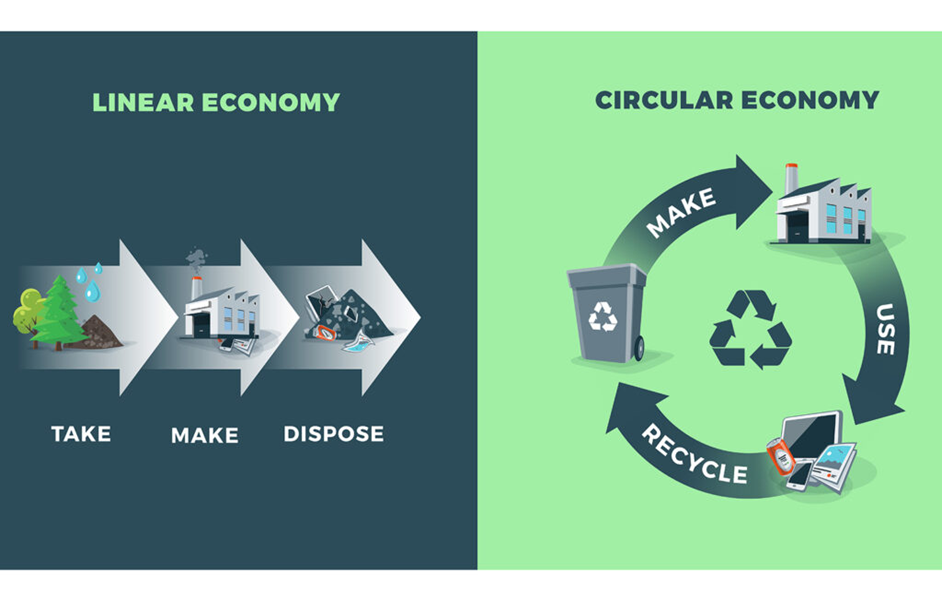 ПРОГРАМА ЗА УПРАВЛЕНИЕ НА ОТПАДЪЦИТЕ НА ОБЩИНА ПОРДИМ ЗА ПЕРИОДА 2021 – 2028 ГОДИНАПРИЕТА С РЕШЕНИЕ НА ОБЩИНСКИ СЪВЕТ – ПОРДИМ№338 от 27.01.2022 г.СПИСЪК НА СЪКРАЩЕНИЯТА 1.  ВЪВЕДЕНИЕНастоящият програмен документ представлява Програма за управление наотпадъците на община Пордим за периода 2021 – 2028 г.Програмата за управление на отпадъците на община Пордим е разработена на основание изискването на чл. 52, ал. 1 от Закона за управление на отпадъците (ЗУО) и е неразделна част от Програмата за опазване на околната среда на община Пордим, в съответствие с чл. 52, ал. 2 от ЗУО. Програмата за управление на отпадъците на територията на община Пордим 2021- 2028 г. е разработена за период, който съвпада с действието на Националния план за управление на отпадъците (НПУО 2021-2028 г.) и при необходимост ще бъде актуализирана при неговото окончателно одобрение, при промяна във фактическите или нормативни условия. Националният план е съобразен с изискванията на Директива 2008/98/ЕО за отпадъците, като са отчетени общите принципи за опазване на околната среда като предпазни мерки и устойчивост, техническа осъществимост и икономическа приложимост, опазване на ресурсите, както и въздействие върху човешкото здраве, икономиката и обществото. Крайният срок на програмата съвпада с периода на програмиране и ползване на европейските структурни и инвестиционни фондове за периода 2021-2028 гОБХВАТ НА ПРОГРАМАТАПрограмата за управление на отпадъците на община Пордим 2021 – 2028 г. (наричана по-нататък за краткост Програмата) обхваща всички дейности по управление на отпадъците, които произтичат като задължение на Община Пордим, съгласно разпоредбите на Закона за управление на отпадъците и подзаконовите нормативни актове по прилагането му. Обхватът и съдържанието на Програмата са в съответствие и с Методическите указания за разработване на общински програми за управление на отпадъците утвърдени със Заповед № РД-211/31.03.2015 г. на Министъра на околната среда и водите. В рамките на Програмата за управление на отпадъците са изготвените анализи на съществуващото състояние и практики по управление на отпадъците на територията на община Пордим, въз основа на които са идентифицирани проблемите и основните изводи и препоръки от анализите и са определени основните цели на Програмата за периода 2021-2028 г. Предвидени са основни мерки и дейности за периода на действие на Програмата с оглед постигане на поставените цели и изпълнението на задълженията на органите на местното самоуправление и местната администрация в областта на управление на отпадъците.В обхвата на настоящата Програма попадат дейностите, свързани с формираните на територията на община Пордим отпадъци, изведени и приоритизирани на база идентифицираните проблеми, които общинското ръководство трябва да реши, за да се постигне екологосъобразното им управление.ЦЕЛИ Основната цел на Програмата е да допринесе за устойчивото развитие на община Пордим чрез определяне на необходимите мерки за изграждане и реализиране на интегрирана система за управление на отпадъците в общината, като елемент на регионалната система за управление на отпадъците в регион Плевен, която да доведе до намаляване на въздействията върху околната среда, причинени от генерираните отпадъци, подобряване ефективността на използване на отпадъците като ресурс, увеличаване отговорностите на замърсителите, стимулиране на инвестициите за управление на отпадъците.Цели, заложени в Програмата за управление на отпадъците на община Пордим за периода 2021-2028г. Стратегическите цели на Програмата са:  Стратегическа цел 1: Намаляване на вредното въздействие на отпадъците чрез предотвратяване образуването им и насърчаване на повторното им използване;  Стратегическа цел 2: Увеличаване на количествата рециклирани и оползотворени отпадъци и намаляване и предотвратяване на риска от депонираните отпадъци;  Стратегическа цел 3: Управление на отпадъците, което гарантира чиста и безопасна околна среда;  Стратегическа цел 4: Превръщане на обществеността в ключов фактор при прилагане на йерархията на управление на отпадъците. За постигането на стратегическите цели са разработени подпрограми с мерки, съдържащи План за действие, в който са посочени основните дейности, отговорните институции и възможните източници за финансиране за осигуряване изпълнението на Програмата за периода 2021-2028 г. и индикатори за оценка степента на изпълнение на заложените мерки в подпрограмите. Програмата е отворен документ, изпълнението на който се отчита ежегодно и подлежи на актуализация при промяна на фактическите и/или нормативни условия в процеса на нейната реализация.РЕЗУЛТАТИ С оглед прилагане на необходимите мерки по управление на отпадъците на регионално ниво и настъпилите промени в националното законодателство, настоящата Програма е насочена към постигане на следните резултати:  Реализиране на мерки за предотвратяване и намаляване на образуването на отпадъци;  Подобряване на организацията по разделяне, временно съхраняване, събиране и транспортиране на отпадъците;  Увеличаване на количествата рециклирани и оползотворени отпадъци и постигане на заложените в законодателството цели за рециклиране и оползотворяване на битови отпадъци (отпадъци от хартия, картон, метали, пластмаса и стъкло; биоразградими в т.ч. биоотпадъци) и строителни отпадъци;  Прилагане на екологосъобразно третиране на отпадъците – изграждане и експлоатация на регионални съоръжения за оползотворяване и обезвреждане на отпадъци, съвместно с останалите общини, включени в регион Плевен и членуващи в Регионално сдружение за управление на отпадъците;  Подобряване на правната регулация на управлението на отпадъците и ускоряване прилагането на законодателството и политиката в областта;  Осигуряване на достатъчни и надеждни данни за отпадъците;  Укрепване на административния капацитет на администрацията, отговорна за управлението на отпадъците в общината;  Увеличаване на инвестициите и прилагане на принципите “Замърсителят плаща” и “Разширена отговорност на производителя” при интегрираното управление на отпадъците;  Развитие на устойчиви системи за управление на специфични потоци отпадъци;  Повишаване участието на обществеността при управление на дейностите по отпадъците в общината.ПРИНЦИПИ ПРИ УПРАВЛЕНИЕТО НА ОТПАДЪЦИТЕ Програмата за управление на отпадъците на община Пордим 2021 – 2028 г. се основава на следните основни принципи:  „Предотвратяване“ - образуването на отпадъци трябва да бъде намалено и избегнато, където това е възможно;  „Разширена отговорност на производителя” и „Замърсителят плаща” – лицата, които образуват или допринасят за образуването на отпадъци или замърсяват околната среда или сегашните притежатели на отпадъците трябва да покрият пълните разходи за третиране на отпадъците и да ги управляват по начин, който гарантира висока степен на защита на околната среда и човешкото здраве.„Превантивност“ – проблемите с отпадъците трябва да бъдат предвиждани и избягвани на възможно най-ранен етап за предотвратяване на замърсяването;  „Близост“ и „самодостатъчност“ – отпадъците трябва да бъдат обезвреждани възможно най-близко до мястото на тяхното образуване;  „Участие на обществеността“ – заинтересованитe страни, както и широката общественост имат възможност да участват в разработването на плановете за управление на отпадъците и имат достъп до тях след одобрението им;  „Интегрирано управление на отпадъците“ - комплекс от законодателна, институционална и технологична дейност, целяща предотвратяване образуването на отпадъци или тяхното редуциране чрез рационално оползотворяване изразяващо се в повторната им употреба и увеличаването на рециклирането им;  „Най-добри налични техники, неизискващи прекомерни разходи“ - консултативен процес за вземане на решения, в който се отчитат относителните преимущества на различните възможности за управление на отпадъците, имащи отношение към опазването на околната среда, на приемлива цена;  „Устойчиво развитие“ - използване на природите ресурси по начин, който не ограничава възможността да бъдат използвани от бъдещите поколения.ЙЕРАРХИЯ НА УПРАВЛЕНИЕТО НА ОТПАДЪЦИТЕ Йерархията определя приоритетния ред на това какво представлява най-добрата възможност за околната среда в законодателството и в политиката относно отпадъците. Спазването на йерархията за управление на отпадъците е предпоставка за осигуряване на ефективно използване на ресурсите. Йерархията задава пет възможни начина за правителствените институции, местните власти и бизнеса за организиране на дейностите с отпадъците и дава приоритет на мерките в следната последователност:  предотвратяване на образуването на отпадъци;  подготовка за повторна употреба;  рециклиране (материално оползотворяване);  друго оползотворяване, например оползотворяване за получаване на енергия;обезвреждане. Целта на йерархията е да илюстрира модел на интегриран подход за управление на отпадъците, като прилагането й в посочената последователност ще допринесе за създаването на устойчива политика по управлението им.ГЕОГРАФСКИ, ДЕМОГРАФСКИ И СОЦИАЛНО-ИКОНОМИЧЕСКИ ХАРАКТЕРИСТИКИ В КОНТЕКСТА НА ПУО Настоящата Програма за управление на отпадъците се отнася за цялата територия на община Пордим.МестоположениеОбщина Пордим се намира в Северна България, Дунавската равнина, в административната област на Плевен. В областта влизат също – община Плевен, Община Белене, Община Гулянци, Община Долни Дъбник, Община Долна Митрополия, Община Искър, Община Левски, Община Никопол, Община Кнежа, Община Червен бряг.  Общата площ на община Пордим е 238,13  кв. км, което е около 5,5 % от територията на област Плевен. В административно отношение, община Пордим граничи с Общините Плевен и Левски. Община Пордим включва 8 населени места – гр. Пордим, с. Борислав, с. Вълчитрън, с. Згалево, с. Каменец, с. Катерица, с. Одърне и с. Тотлебен. 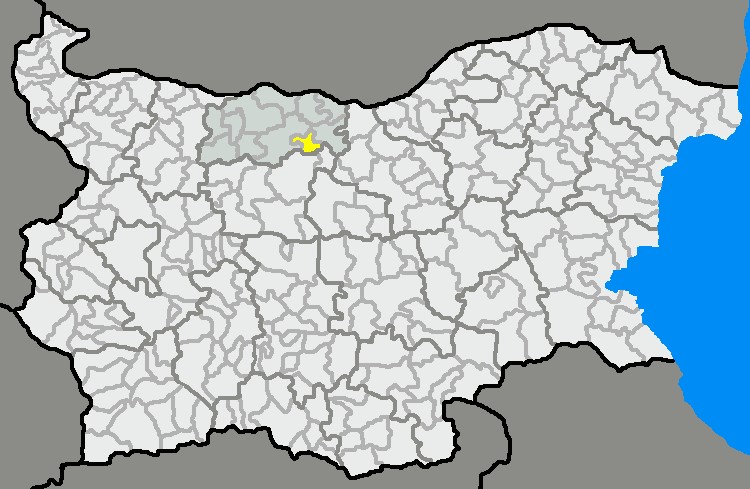 Карта на Община Пордим, Плевенска област Пътна мрежаПрез територията на община Пордим преминават:- Първокласен път Е-83 Гара Бяла-о.п. Плевен-Луковит-Коритна-Ябланица-Ботевград- Третокласен път 3402 Коиловци-Славяново-Пордим-Вълчитрън с дължина 14,2 км и- Третокласен път 3501 Згалево-Пордим-Одърне-Каменец-Летница с дължина 25 км.Гъстотата на пътната мрежа е 444км/1000км², при 189км/1000км² за района и 174км/1000 км² за страната. Това дава възможност да се осъществяват сигурни връзки с останалата част от страната.Пътната мрежа на общината е добре развита, всички населени места са свързани с общинския център. Пътната мрежа, чрез която се осъществяват връзките между отделните селища в общината, със съседните общини и областния център е първокласна, третокласна и четвъртокласна с обща дължина 106,7 км. Общата дължина на общинските пътища е 62,70 км., което представлява 59% относителен дял от пътната мрежа. От тях асфалтирани са 60%. Уличната мрежа в града и селата е изградена през 70-те години на миналия век и е силно амортизирана. В гр. Пордим уличната мрежа е изградена 100%, от които 90% асфалтирана, в селата уличната мрежа е изградена 90% и асфалтирана 60%. Населените места в общината се обслужват от организиран автобусен транспорт. Всички села от общината имат автобусна връзка с общинския и областния център. В системата на железопътните връзки общината е добре обезпечена, през територията и преминава железопътна линия София-Варна, като гр. Пордим, с. Одърне и с. Каменец са с ЖП-спирки.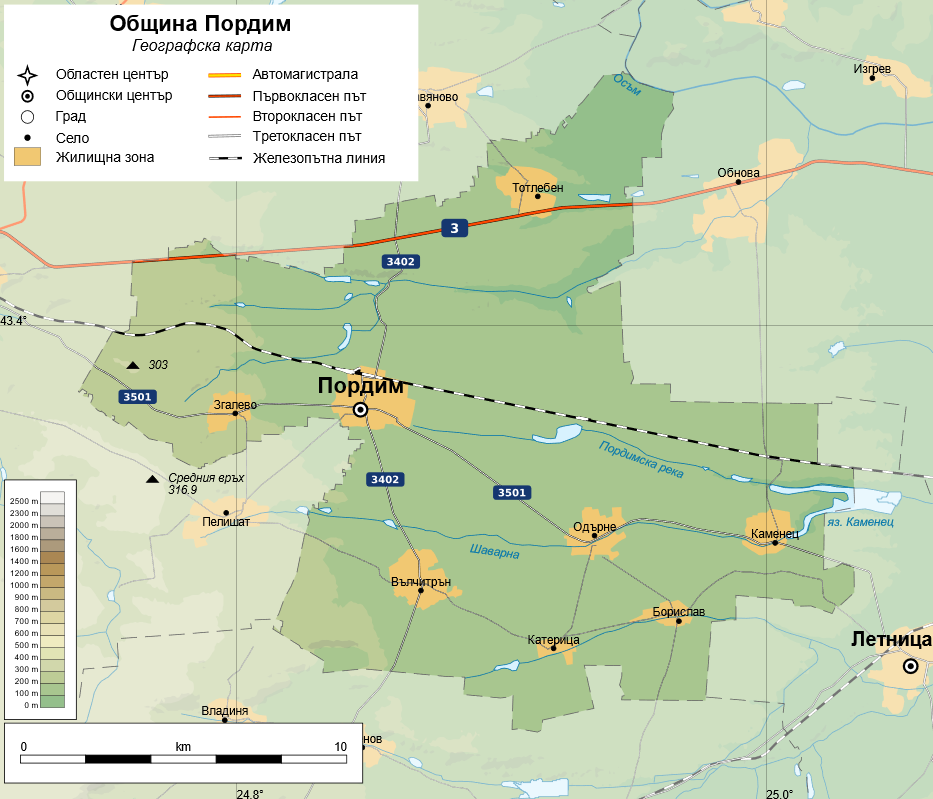 Релеф:Преобладаващият релеф е равнинно-хълмист, а средната надморска височина е 183,5 м. Районът се отнася към Дунавската платформена равнина. Характерно е наличието на хълмове с надморска височина 150-200 м. Релефът е разчленен хоризонтално. Ерозионният срез в района е пъстър и обхваща отложенията на неогена. Вертикалните движения на земната кора са 2-3мм/год.КлиматПо отношение на климатичните зони общината попада към умерено-континенталната климатична област, подобласт Севернобългарска. Средната температура на въздуха през месец януари е от –4°С до –2°С, през месец юли - от 23°С до 24°С. Средногодишната температура на въздуха е 11° - 12°С.Промишлена дейностНефинансовите предприятия, осъществявали дейност в област Плевен за 2019 г., са 9 797, като броят им се увеличава с 1.2% в сравнение с 2018 година. С най-висок относителен дял е сектор „Търговия; ремонт на автомобили и мотоциклети – 38.8% от общия брой на отчетените предприятия. Следват сектори „Селско, горско и рибно стопанство – 9.0%, „Преработваща промишленост”- 8.1%, „Хотелиерство и ресторантьорство” – 6.3%, и „Професионални дейности и научни изследвания” – 6.1%. Регистрираните предприятия на територията на община Пордим за 2019  са 131 броя – 1.34% от действащите нефинансови предприятия в област Плевен. От регистрираните фирми в общината, 92.38% попадат в категорията на микропредприятията с до 9 души зает персонал. – относителен дял, съответстващ на структурата на нефинансовите предприятия в област Плевен.   Сектор „Индустрия“ В община Пордим, секторът е съсредоточен в преработката на суровини в междинни или крайни продукти – преработваща промишленост, която според  трисекторния модел на икономиката, заедно със строителството, образува вторичния сектор. На територията на общината, фирмите от сектора развиват дейност  в следните сфери:  Хранително-вкусова промишленост:  Производство, съхранение и преработка на селскостопанска продукция: Шивашки фирми Сектор „Услуги“.   Секторът на услугите е съвкупност от отрасли и дейности за задоволяване потребностите на хората, което предопределя неговото значимо социално значение. В икономическата теория той е определян като „третичен икономически сектор“, включващ отраслите с най-голяма значение: търговия, образование, туризъм, здравеопазване, социални и административни услуги,  комуникации и съобщения, транспорт. Търговия. Този сектор е сравнително добре развит, с оглед неговата разнообразност и възможности за започване на дейност с незначителен капитал. В бранша се включва и занаятчийството, което може да се окаже добра алтернатива за не малка част от населението. В с. Тотлебен функционира фирма „Агрокорпорейшън” за ремонт и търговия със земеделска техника – нова и втора употреба. Фирмата разполага с една от най-големите складови бази за земеделска техника в страната. Образование. Учебните заведения на територията на община Пордим обхващат всички степени на предучилищното и средното образование. Образователната структура за учебната 2018/2019 г. се състои от 2 учебни заведения  и една детска  градина с филиали в селата. Здравеопазване. Населението на общината се обслужва от 6 индивидуални практики към м. август 2020 год. Във всички населени места има изградени и функционират лекарски кабинети. В община Пордим няма болнични заведения. Туризъм. В общината има добри условия за развитие на туризма, поради наличието на редица исторически паметници, включени в Регистъра на  паметници на област Плевен, църкви и къщи, включени в Регистъра на Националния институт за недвижимо културно наследство.Транспорт. Община Пордим разполага с утвърдена областна и републиканска транспортна схема, чрез които до голяма степен се покриват потребностите от обществен транспорт на населението. Тенденцията, която се наблюдава в общината, е намаляване на пътникопотока в обществения транспорт. Спорт, култура и читалищни дейности. На територията на общината функционират пет спортни клуба и два клуба по конен спорт. Спортните съоръжения са изградени през 60-те години, като имат потенциал за реновиране чрез проектно финансиране. Всички звена от читалищната мрежа в общината са регистрирани по Закона за народните читалища и включват: Читалище „Иван Радоев“ гр. Пордим (осн. 1906 год.), Читалище „Христо Ботев“, с. Борислав (осн. 1927 год.), Читалище „Светлина“, с. Вълчитрън (осн. 1905 год.), Читалище „Съгласие“, с. Згалево (осн. 1897 год. и явяващо се най-старото на територията на общината), Читалище „Просвета“, с. Катерица (осн. 1927 год.), Читалище „Иван Вазов“, с. Одърне (осн. 1904 год., а под формата на дружество от 1896 год.), Читалище „Просвета“, с. Каменец“ (осн. 1908 год.) и Читалище „Пробуда“, с. Тотлебен (осн. 1903 год.). Към читалищата са развиват дейност разнообразни творчески колективи, вкл. певчески групи, театрални трупи, клубове на пенсионера, детски фолклорни групи, дамски групи за стари градски и фолклорни песни  и др. В структурата на читалищата библиотечните фондове наброяват близо 50 хиляди тома книги. Услугите от административен характер основно се предоставят от Общинска администрация – Пордим. Изграден е и функционира Общински център за услуги и информация на гражданите, което дава възможност за регулярност, бързина и оптимизираност на обслужването на гражданите и бизнеса. Към момента не се предоставят административни услуги по електронен път, което може да бъде преодоляно чрез привлечени инвестиции по ОП „Добро управление”. Други услуги. Правни услуги се предоставят от Адвокатска колегия – Плевен. Живеещите в общината могат да ползват и разнообразни финансови, ветеринарни услуги и услуги по растителна защита. Различни видове консултации и обучения се извършват главно от Бюрото по труда.  Отрасъл „Селско стопанство“ Развитието на селското стопанство в община Пордим е резултат от използване на следните сравнителни предимства: оптимални природни условия и ресурси, сравнително добре развита транспортна инфраструктура, традиции и квалификация на работната сила, осигуряване на външно финансиране.  Селскостопанският земеделски фонд на територията на общината е 208 000 дка. Основни форми на обработка на земеделската земя са частните земеделски кооперации и сдружения, 13 на брой. С всяка следваща година все повече се утвърждават и арендаторите като успешна форма за обработка на земя. Сключваните от кооперациите и арендаторите арендни договори им дават предимство при тегленето на кредити и ползването на субсидии от фондовете на ЕС.  Растениевъдството е главен селскостопански подотрасъл за общината. Равнинният релеф и умерено-континентален климат благоприятстват развитието на селскостопански култури. Застъпено е производството на зърнени и технически култури. Животновъдството в общината се развива главно в личното стопанство, причина за което е високата безработица в региона и установените традиции. В община Пордим функционират 6 кравеферми: в с. Каменец една, с. Тотлебен две и в с. Вълчитрън - три ферми. Овце се отглеждат в с. Одърне, с. Вълчитрън и Пордим. В с. Каменец има птицеферма. Население:Демографската характеристика на община Пордим е следствие от множество вътрешни фактори, като например социално-икономически и културно-исторически фактори, които оказват влияние върху динамиката на населението, неговата структура и прираст. Населението в община Пордим е с относително постоянни характеристики при изразена тенденция за намаляване на общия брой жители. Динамиката в броя населението разкрива тенденция на намаляване, дължащо се на нарушена възрастова структура, намаляване на репродуктивната способност на населението, емиграция.  По данни на НСИ в таблицата по – долу е представен броят на населението в общината за период 2016 – 2020г.Методи на отоплениеОсновното отопление в жилищните сгради в община Пордим е на дърва и въглища, както и електроенергия. Този отпадък, попада в контейнерите за битови отпадъци и затруднява всеки един процес на сепарация.Подробни данни за образуваните количества смесени битови отпадъци, за периода м. декември, 2015 -м. ноември, 2016г.. са получени от Община Пордим и са разпределени между гр. Пордим и селата на общината въз основа на анализираната  - по горе информация от НСИ, за живеещо население в гр. Пордим и селата.Количества битови отпадъци в община Пордим  за периода м. декември, 2015 -м. ноември, 2016г.:От представените данни, нормата на натрупване на битови отпадъци към ноември 2016г. е 132,4 кг/ж годишно. Съгласно референтната норма на натрупване на отпадъци за генератори от 3 до 25 хиляди жители, определена с “Методика за определяне на морфологичния състав на битовите отпадъци на МОСВ от 2019 г.”, препоръчителната средногодишна норма за човек от населението, без разделно събраните отпадъци е 295,5 кг./ж./г., следователно нормата за община Пордим е под референтната стойност през 2016г. със 163 кг/ж.               Таблица: Норма на натрупване без разделно събрани отпадъциНормата на натрупване на смесени битови отпадъци с разделно събрани отпадъци за общината към анализирания период е 135,15. При определяне на нормата на натрупване с разделно събрани отпадъци не се включват количествата на отпадъците, образувани в резултат на поддържането на публичните и частните паркове и градини (съгласно “Методика за определяне на морфологичния състав на битовите отпадъци на МОСВ от 2019 г.”) . ИзводНормата на натрупване на разделно събираните отпадъци в общината е 2,72 кг/ж. годишно. Тази стойност води до извода, че голяма част от количествата рециклируеми битови отпадъци попадат в общия поток от смесени битови отпадъци.Регионални системи за управление на отпадъците  Община Пордим е член на „Регионален център за управление на отпадъците гр. Плевен”, обслужващ общините Плевен, Гулянци, Д. Дъбник, Д. Митрополия, Искър, Пордим.Дефиниране на отпадъчните потоци в община Пордим Съгласно т.4 от ДР на ЗУО "Битови отпадъци" са "отпадъци от домакинствата" и "подобни на отпадъците от домакинствата". Към тях се приравняват и отпадъци от почистване на обществените места, търговски обекти, офиси и съпътстващи производството занаятчийски дейности, обекти за отдих и забавления, когато нямат характер на опасни отпадъци и в същото време тяхното количество или състав няма да попречи на третирането им съвместно с битовите отпадъци. На  територията на Община Пордим не се  развиват дейности от широк диапазон на предприятия от различни отрасли на икономиката. По отношение на отрасловата структура, основни отраслови направления са Търговията, Бизнес услугите, Леката промишленост и Строителството. Близостта до община Плевен е причина, голяма част от работещото население да търси възможности в големия град.  Системи за събиране на смесени битови отпадъци и за разделно събиране на отпадъци от опаковки Всички населени места са включени в организирана система за сметосъбиране и транспортиране на битовите отпадъци. Сметосъбирането и третирането на отпадъци в общината е функционално свързано с изградената Регионална система за управление на отпадъците. Обслужването на контейнерите се извършва с два броя сметосъбиращи автомобили: − марка ,,ИСУЗО”, с рег. №  ЕН7030НР. Надстройката е тип ,,Вариопреса”. Надстройката е приспособена да обслужва кофи тип ,,МЕВА” 110 л. и контейнери тип ,,Бобър” 1100 л. − марка ,,Мерецедес, рег № ЕН7066ВТ . Надстройката е  приспособена да обслужва кофи тип ,,МЕВА” 110 л. и контейнери тип ,,Бобър” 1100 л. Между Община Пордим и организацията за оползотворяване на отпадъци от опаковки „Екопак България “АД е сключен договор от 04.08.2008 г за организиране на система за разделно събиране на отпадъци от опаковки на територията на община Пордим. На територията на града има разположени на 9 адреса следните цветни контейнера:  − 9 сини контейнера с обем 1100 л. – за събиране на хартиени  и картонени отпадъци от опаковки; − 9 жълти контейнера с обем 1100 л. – за събиране на   пластмасови и метални  отпадъци от опаковки; − 9 зелени контейнера с обем 1100 л. – за събиране на  стъклени отпадъци от опаковки. Към настоящият момент, на територията на община Пордим не са създадени площадки за разделно събиране на зелени отпадъци.  Въпреки създадената система за разделно събиране на отпадъци от опаковки в смесените битови отпадъци има количества отпадъци от опаковки, които са рециклируеми и ако бъдат събрани и предадени за рециклиране, те ще носят финансови средства на общината. 2. ИЗВОДИ ОТ АНАЛИЗА НА СЪСТОЯНИЕТО НА УПРАВЛЕНИЕТО НА ОТПАДЪЦИТЕ В ОБЩИНА ПОРДИМ И ПРОГНОЗИ ЗА БЪДЕЩО РАЗВИТИЕ В този раздел са представени основни данни и тенденции, в резултат от проведения анализ на настоящото състояние на управлението на отпадъците на територията на община Пордим, както и произтичащите от тях изводи и препоръки, които са основа за формулиране на мерките за постигане на целите на настоящия програмен документ. Изводи от анализа на действащите нормативни и програмни документи на Община Пордим в контекста на правата и задълженията на общините в областта на управление на отпадъците. Община Пордим е разработила местна нормативна уредба в съответствие с изискванията на националното законодателство, в т.ч. Закона за управление на отпадъците, Закона за местните данъци и такси, Закона за местното самоуправление и местната администрация, детайлизираща разпоредбите относно управлението на отпадъците съобразно спецификата на общината. Разработени са и програмни документи за провеждане на политиката на общината в тази област.На основата на извършения анализ могат да се направят следните основни изводи:  Националната нормативна рамка в областта на управление на отпадъците съдържа конкретни разпоредби, регламентиращи обхвата, правата и задълженията на органите на местното самоуправление и местната администрация по отношение на управлението на отпадъците.  Действаща Наредба за управление на отпадъците, поддържане и опазване чистотата на територията на община Пордим на основание чл. 22 от действащия ЗУО. Наредбата съдържа детайлни разпоредби, регламентиращи управлението на отпадъците на територията на община Пордим. Разработена в пълно съответствие с изискванията на националното законодателство по управление на отпадъците и отговаря на изискванията на ЗУО за съдържание на наредбата.  В останалите общински нормативни актове, обект на анализа, могат да бъдат направени допълнения с оглед уреждане на максимално широк кръг от въпроси, както е препоръчано в заключението на анализа.  Община Пордим разработва и изпълнява общински програми за управление на отпадъците в съответствие с действащото към момента на изготвянето им национално законодателство и национални програмни документи в областта на управление на отпадъците.  Основната част от мерките, включени в Плана за действие на Общинската Програма за управление на дейностите по отпадъци за периода 2016-2020 г. са реализирани.  Общинската администрация осъществява текущ контрол по напредъка и изготвя периодични отчети за изпълнението на програмните документи, в законоустановените срокове, които представя пред Общински съвет – Пордим. Отчетите са налични на сайта на общината.Изводи от анализа на отпадъците и прогнозите за отпадъците.Нормата на натрупване на битовите отпадъци в община Пордим е под приетата за страната норма на натрупване за тип населени места, съответстващи на населените места в община Пордим. Наличието на сходство с тенденциите в страната показва, че в общината действат обичайните фактори, свързани с генерирането на битови отпадъци. ● Община Пордим разполага с анализ на морфологичния състав на битовите отпадъци, съгласно Договор от 23.11.2015г. между Община  Пордим  и „Ар Си Дизайн“ ЕООД за „Анализ на морфологичен състав на битовите отпадъци, генерирани на територията на община Пордим в продължение на една година - четири сезона“Планираният капацитет на предвидените за изграждане регионални съоръжения е достатъчен за третиране на образуваните битови отпадъци от Регион Плевен, съгласно изготвените прогнози, и постигане на целите за рециклиране и оползотворяване на битови отпадъци, заложени в националното законодателство, за които са отговорни местните власти. В община Пордим понастоящем не е застъпена практиката за повторна употреба и рециклиране на отпадъци от строителство и разрушаване. На територията на общината не се експлоатира депо за строителни отпадъци. При образуване на строителни отпадъци, в т.ч. от ремонтна дейност, извършвана от домакинствата, те се насочват за депониране на Регионалното депо за неопасни отпадъци в гр. Плевен.Изводи от анализа на инфраструктурата за управление на отпадъците   Във всички населени места на територията на община Пордим се извършва организирано събиране и транспортиране на смесени битови отпадъци, като системата обхваща 100% населението на общината.   Общината е осигурила съдове и техника за събиране и извозване на смесените битови отпадъци.  Смесените битови отпадъци от всички населени места на територията на община Пордим се депонират на Регионалното депо за неопасни отпадъци гр. Плевен, отговарящо на нормативните изисквания.  Чрез сътрудничество с Организации по оползотворяване на масово разпространени отпадъци, притежаващи разрешения от МОСВ, Община Пордим е осигурила инфраструктура за събиране, транспортиране и последващо оползотворяване на масово разпространени отпадъци.• Община Пордим членува в  „Регионален център за управление на отпадъците гр. Плевен”, обслужващ общините Плевен, Гулянци, Д. Дъбник, Д. Митрополия, Искър, Пордим.• Към момента на разработване на програмата, на територията на община Пордим, както и в Регион за управление на отпадъците Плевен функционират съоръжения и инсталации за сепариране и компостиране на битови отпадъци. Изводи от анализа на замърсени в миналото площадки за обезвреждане на отпадъци и осъществени мерки за тяхното възстановяване.  Общинското депо за неопасни отпадъци е закрито.  Източник на финансиране на дейностите по следексплоатационни грижи и мониторинг на депото са приходите от такса битови отпадъци, както е регламентирано в Закона за местните данъци и такси. Средствата за дейностите следва да се включват в ежегодните план-сметки за необходимите разходи по ЗМДТ за битови отпадъци.Изводи от анализа на институционалния капацитет в сферата на управлението на отпадъците и осъществяването на управленските и контролните функции.  Възложените с националната нормативна уредба правомощия на кмета на общината във връзка с управлението на отпадъците са обезпечени задоволителна степен с функции на Общинския съвет, Заместник-кмет, Кметове на населени места и Кметски наместници, както един експерт “Аграрни дейности и опазване на околната среда ”.Изводи от анализа на организационните схеми и форми за управление на отпадъците, планиране, финансиране и определяне на цени и такси за услугите.  Въведените организационни схеми и форми за управление на отпадъците в община Пордим са добра основа за прилагане на принципите „Разширена отговорност на производителя” и „Замърсителят плаща”.  Принципът „разширена отговорност на производителя” се прилага напълно на територията на общината по отношение на три групи масово разпространени отпадъци (отпадъци от опаковки в това число хартия и картон, пластмаса и стъкло, негодни за употреба батерии и акумулатори, излязло от употреба електрическо и електронно оборудване), като дейностите се извършват от Организации по оползотворяване на съответния вид масово разпространени отпадъци, с които Община Пордим е сключила договори за сътрудничество.  Община Пордим осъществява последователна политика за по-пълно прилагане на принципа „замърсителят плаща“ при предоставянето на услугите за събиране, транспортиране и третиране на битовите отпадъци. Общината е осигурила възможност физическите и юридическите лица да заплащат такса „битови отпадъци“ според количеството на битовите отпадъци съобразно вида, броя и честотата на извозване на ползваните през годината стандартни съдове за изхвърляне на битови отпадъци.  Депонирането на битовите отпадъци от всички населени места на територията на община Пордим се извършва на Регионалното депо за неопасни отпадъци, съгласно сключено споразумение между общините в Регион Плевен. Община Пордим заплаща определената сума за депониране на тон отпадък на регионалното депо от събраната такса битови отпадъци в бюджета на общината.  На територията на община Пордим, както и в Регион за управление на отпадъци Плевен съществуват изградени съоръжения и инсталации за сепариране на смесени битови отпадъци. Общината не е предприела мерки за събиране и оползотворяване на хранителни и кухненски биоотпадъци, понастоящем не се предоставят услуги по тяхното разделно събиране, транспортиране и оползотворяване.  Редът за определяне и събиране на такса „битови отпадъци” и услугите, за които се заплаща таксата са регламентирани с Наредба №10 за определянето и администрирането на местните такси и цени на услуги на територията на Община Пордим. Изводи от анализа на информирането на обществеността по въпросите на управлението на отпадъците.  Общината изпълнява съвместни мерки за информиране на обществеността с Организациите по оползотворяване на масово разпространени отпадъци, за което е включила конкретни клаузи в договорите за сътрудничество с тези организации.  Община Пордим използва различни форми за повишаване на общественото съзнание и привличане и насърчаване на обществеността за участие в дейностите с отпадъци – целеви кампании, разпространение на информационни материали и др.  Община Пордим изпълнява ангажиментите за информиране и консултации с обществеността, произтичащи от екологичното и друго законодателство. Проектите на общински нормативни и програмни документи се предоставят на интернет страницата на Общински съвет – Пордим. Всички постъпили уведомления за реализация на инвестиционни предложения се оповестяват на интернет страницата на общината. Изводи от анализа на информационното обезпечаване за отпадъците и дейностите с отпадъци.  Информация и документация във връзка с управлението на отпадъците в община Пордим се събира и обработва от различни структурни звена от общинската администрация, в съответствие с функционалните им характеристики съгласно Устройствения правилник на Общинска администрация – гр. Пордим.  Взаимодействието между отделните звена се осъществява основно на базата на документооборот на хартиен носител. Наличната информация в отделните структурни звена е организирана по начин, които не винаги позволява сравнителен анализ на данните – налична е в различни разбивки;  Препоръчва се въвеждане на единна информационна система в общината, която да обхваща целия процес по управление на отпадъците и на база на първичната информация да осигурява контрол и отчетност на всички етапи от процесите, да служи за изготвяне на анализи за планиране и вземане на управленски решения.3. SWOT АНАЛИЗ SWOT анализът изхожда от идеята за разделянето на обекта на стратегическия анализ от средата, в която той функционира. Обектът на стратегически анализ се разглежда откъм неговите „силни страни“ и „слаби страни“. Средата, в която функционира обектът на стратегически анализ, се диференцира на „възможности“ и „заплахи“. Силни страни Силните страни са ресурс, умение или друго преимущество, което притежава секторът. Силната страна е отличителна компетенция, която дава сравнително предимство. Слаби страни Слабите страни представляват ограниченията или недостигът на ресурси, умения и способности, които сериозно възпрепятстват развитието на сектора.Възможности Възможностите представляват най-благоприятните елементи на външната среда. Това са благоприятни външни фактори, от които секторът се възползва или би могъл да се възползва. Заплахи Заплахите са най-неблагоприятните сегменти на външната среда. Те поставят най-големи бариери пред настоящото или бъдещото (желаното) състояние. Направеният SWOT анализ на управлението на отпадъците в община Пордим показва посочените по-долу резултати:4. ЦЕЛИ НА ОБЩИНСКАТА ПРОГРАМАТА ЗА УПРАВЛЕНИЕ НА  ОТПАДЪЦИТЕ 2021-2028 Г.       Генералната дългосрочна цел на Програмата е: да допринесе за устойчивото развитие на община Пордим чрез определяне на необходимите мерки за изграждане и реализиране на интегрирана система за управление на отпадъците в общината, като елемент на регионалната система за управление на отпадъците в регион Плевен, която да доведе до намаляване на въздействията върху околната среда, причинени от генерираните отпадъци, подобряване ефективността на използване на отпадъците като ресурс, увеличаване отговорностите на замърсителите, стимулиране на инвестициите за управление на отпадъците. Стратегическите цели, чието постигане през периода на Програмата ще допринесе за изпълнението на генералната цел, са:  Стратегическа цел 1: Намаляване на вредното въздействие на отпадъците чрез предотвратяване образуването им и насърчаване на повторното им използване;Стратегическа цел 2: Увеличаване на количествата рециклирани и оползотворени отпадъци и намаляване и предотвратяване на риска от депонираните отпадъци; Стратегическа цел 3: Управление на отпадъците, което гарантира чиста и безопасна околна среда; Стратегическа цел 4: Превръщане на обществеността в ключов фактор при прилагане на йерархията на управление на отпадъците.       За постигането на стратегическите цели са разработени подпрограми с мерки, съдържащи План за действие, в който са посочени основните дейности, отговорните институции и възможните източници за финансиране за осигуряване изпълнението на Програмата за периода 2021-2028 г. и индикатори за оценка степента на изпълнение на заложените мерки в подпрограмите. 5. ПЛАН ЗА ДЕЙСТВИЕ С ПОДПРОГРАМИ С МЕРКИ ЗА ПОСТИГАНЕТО НА ЦЕЛИТЕ В рамките на Програмата за управление на отпадъците на община Пордим за периода 2021-2028 г. са разработени подпрограми, които чрез мерките, включени в тях, водят до изпълнението както на оперативните цели на всяка от подпрограмите, така и на четирите стратегически цели. Всяка от подпрограмите съдържа кратка въвеждаща текстова част, в която са представени ключови изисквания на националното законодателство и оперативни цели; развитие в разглежданата област; резултатите, които общината е постигнала до момента; ключови резултати, които се очакват от изпълнението на подпрограмата. Всяка подпрограма съдържа План за действие, в който в табличен вид са посочени предвидените дейности (мерки) за постигане на оперативните и стратегически цели, срок за реализация, очакваните резултати, отговорните институции, възможните източници за финансиране за осигуряване на изпълнението й и индикатори за оценка степента на изпълнение на заложените мерки в подпрограмата.  В зависимост от спецификата на съответната подпрограма са предвидени инвестиционни и неинвестиционни („меки“) мерки. 5.1.Подпрограма за предотвратяване образуването на отпадъци Въведение и основни положения В съответствие със законовите изисквания и „Методическите указания за разработване на общински програми за управление на отпадъците”, утвърдени от Министъра на околната среда и водите, Програмата за предотвратяване образуването на отпадъци на община Пордим има следното съдържание: Въведение и основни положения; Определение и място на предотвратяване на образуването на отпадъци в йерархията за управление на отпадъците; Цел на Програмата за предотвратяване образуването на отпадъци;  Анализ и описание на съществуващи мерки за предотвратяване образуването на отпадъци и оценка на възможностите за прилагане на подходящи мерки и предложение за индикатори за мерките;  План за действие към Програмата за предотвратяване образуването на отпадъци.  Определение и място на предотвратяване на образуването на отпадъци в йерархията за управление на отпадъците  Предотвратяването на отпадъците е определено в европейското и националното законодателство (т. 28 от § 1 на допълнителните разпоредби на ЗУО) като: „Мерките, взети преди веществото, материалът или продуктът да стане отпадък, с което се намалява:  количеството отпадъци, включително чрез повторна употреба на продуктите или жизнения им цикъл; вредното въздействие от образуваните отпадъци върху околната среда и човешкото здраве; или съдържанието на вредни вещества в материалите или продуктите.“      Предотвратяването на образуването на отпадъци има най-висок приоритет в йерархията за управление на отпадъците, която изисква дейностите с отпадъците да се извършват в следната последователност: предотвратяване на образуването на отпадъци; подготовка за повторна употреба; рециклиране (материално оползотворяване); друго оползотворяване, например оползотворяване за получаване на енергия; обезвреждане. С оглед поясняване на определението за „предотвратяване на образуването на отпадъци“ и включените в него компоненти, можем да специфицираме предотвратяването като количествено и качествено предотвратяване на образуването на отпадъци и предотвратяване още във фазата на проектиране на продуктите, преди тяхното производство. Количествено и качествено предотвратяване Докато намаляването на количествата образувани отпадъци се нарича количествено предотвратяване на отпадъци, то намаляването на съдържанието на вредни вещества в материалите и продуктите се нарича качествено предотвратяване на отпадъците.  Предотвратяване още във фазата на проектиране на продуктите, преди тяхното производството Предотвратяването е хоризонтална мярка, която обхваща всички фази на потока от материали – добив, производство, разпространение и потребление. Предотвратяването на отпадъка не е само в една от тези фази. Колкото по-рано се реализират мерките по предотвратяване, толкова по-ефективни ще бъдат. В този смисъл мерки, предприети във фазата на дизайна и пред-дизайна, биха имали по-голям положителен ефект. Предотвратяване по време на дизайна означава да се предприемат мерки още във фазата на вземане на техническите решения при проектиране. Това включва не само еко-дизайн на продуктите, но и стратегическо развитие от гледна точка на икономически показатели, позиция на пазара, планиране на разходи и пр., както и използване на технологии, изискващи по-малко материали, влагане на по-малко опасни субстанции, по-малко опаковки, по-рядко преместване и по-малко складиране.  Предотвратяването на отпадъците има и съществен принос за необходимия преход към ефективно използване на ресурсите. Увеличаването на времето на ползване на продуктите или многократната употреба на продукти, които обичайно се изхвърлят след единствената им употреба, биха имали като резултат намалено използване на природните ресурси, от които се произведени, а не само предотвратяване на вредното въздействие върху околната среда от изхвърлянето на повече отпадъци, вследствие на по-кратката употреба на тези продукти. С оглед на това, предприемането на мерки за предотвратяване на отпадъците допринася за постигане на европейските и национални цели за ефективно използване на ресурсите.  Този преход обаче трябва да бъде направен така, че да не води до намаляване на благосъстоянието и на икономическия растеж. Тоест не става въпрос за това да има конкуренция на екологичните и икономическите политики, а да се използва икономиката за постигане на екологичните изисквания. Цели на общинската програма за предотвратяване на образуването на отпадъци        Прекъсването на връзката между икономическия растеж и нарастващото използване на ресурсите, което води до негативно влияние върху човека и природата, е основна цел в областта на политиката по околната среда. Този принцип за устойчиво развитие представлява не само ориентир за държавни действия, но е и мерило за решенията на икономиката и обществото. В областта на управление на отпадъците и разработената Национална програма за предотвратяване на отпадъците, тази цел намира изражение в прекъсване на връзката между икономическия растеж и свързаното с това вредно влияние върху човека и околната среда в резултат на образуването на отпадъците. Целите на Програмата за предотвратяване на образуването на отпадъци на община Пордим могат да се обобщят в следните групи: Стратегическа цел подпомагана от оперативни цели, чието изпълнение се постига чрез пакет от мерки. Тези цели кореспондират с националните цели за предотвратяване на отпадъците. Стратегическата цел на Програмата за предотвратяване на образуването на отпадъците в община Пордим е: „Намаляване на вредното въздействие на отпадъците чрез предотвратяване на образуването им“. Оперативни цели: Намаляване на количеството на отпадъците; Намаляване на вредното въздействие на отпадъците; Намаляване на съдържанието на вредни вещества в материалите и продуктите. Постигането на посочените оперативни цели изисква целенасочена общинска политика, чрез прилагането на мерки, които да доведат до прекъсването на връзката между икономическото развитие и въздействието върху околната среда, свързано с образуването на отпадъци. Под мерки за предотвратяване на образуването на отпадъци трябва да се разбира всяка мярка, която се предприема преди едно вещество, материал или продукт да се превърне в отпадък и която допринася за това да се намали количеството отпадъци и тяхното вредно въздействие върху човека и природата или съдържанието на вредни вещества в отпадъците. Анализ и описание на съществуващи мерки за предотвратяване образуването на отпадъци и оценка на възможностите за прилагане на подходящи мерки и предложение за индикатори за мерките       До този момент в община Пордим не са разработвани и прилагани конкретни целенасочени мерки за предотвратяване образуването на отпадъци и ако е имало такива те са били косвени. Това е така, поради факта, че досега националното законодателство не е вменявало такива задължения на местните власти и не са разработвани национални програмни документи в тази насока и указания за прилагане на мерки.      По-долу са разгледани мерките за предотвратяване образуването на отпадъци, като за всяка мярка, включена в Подпрограмата за предотвратяване на образуването на отпадъци на община Пордим е посочена същността на мярката, възможностите за бъдещо прилагане и са представени възможните индикатори за проследяване изпълнението на мярката. Използване на мерки за планиране или други икономически инструменти за насърчаване на ефикасното използване на ресурсите  Същност на мярката Съдържанието на тази мярка може да се раздели на две групи дейности:  Разработване на планове и програми от общинските органи      Съгласно българското законодателство, кметът на общината разработва програма за управление на отпадъците, съдържаща подпрограма за предотвратяване на образуването на отпадъци, която следва да се разработва в съответствие със структурата, целите и предвижданията на Националния план за управление на отпадъците. Прилагане на икономически мерки       С използването на различни по вид икономически стимули се цели повишаване на екологосъобразното поведение на населението на общината и бизнеса. Възможности за прилагане В настоящата Програма се предвиждат конкретни мерки за предотвратяване на отпадъците в община Пордим.  Целта на програмата е да посочи конкретни действия, които община Пордим следва да изпълни при осъществяване на политиката си за предотвратяване образуването на отпадъци, като част от цялостната си политика в областта на управление на отпадъците.         По отношение на прилагането на икономически мерки се предвижда насърчаване на екологосъобразното поведение на населението на общината чрез предоставяне на безплатни съдове за домашно компостиране. Съгласно Наредбата за разделно събиране на биоотпадъците (чл. 8, ал. 4), дейността по компостиране на място се счита за дейност по предотвратяване образуването на отпадъците. С оглед на това въвеждането и прилагането на домашно компостиране от домакинствата е една от мерките за предотвратяване на отпадъци, която ще се прилага в общината. Индикатори за изпълнение на мерките Индикатор за проследяване реализацията на общинската Програма за предотвратяване образуването на отпадъци е броят изпълнени мерки, предвидени в нея и мерки в процес на изпълнение. Броят на домакинствата, извършващи домашно компостиране е индикатор за изпълнение на мярката по прилагане на икономически стимули. Използване на разяснителни кампании и оказване на финансова подкрепа на бизнеса за вземане на решения или друг вид подкрепа. Насърчаване на повторната употреба или поправка на подходящи продукти или на техни компоненти Същност на мярката Не всички предприятия имат потенциал да идентифицират адекватни мерки за предотвратяването на отпадъци. Това важи особено за малките и средни предприятия. Именно поради това е полезно за тези предприятия да се предвидят разяснителни кампании относно ползите от прилагането на мерки за предотвратяването на отпадъци. Повишаването на информираността и на съзнанието за екологосъобразно поведение и производство сред тези представители на бизнеса повишава възможността за прилагане на мерки за предотвратяване на отпадъци от по-широк кръг лица и следователно и ефективността на предотвратяване на отпадъци се повишава. Съществуват и възможности за икономическо стимулиране на дребния бизнес за по-активно включване в политиките за предотвратяване на отпадъци, като например различни данъчни ставки.  Възможности за прилагане  Досега в община Пордим са се провеждали определени разяснителни кампании в областта на управление на отпадъците, но целенасочени кампании за предотвратяване на отпадъци не са осъществявани. В настоящата Подпрограма се предвижда провеждането на кампании с конкретна насоченост към предотвратяването на отпадъци. Друга предвидена мярка е патентните данъци по ЗМДТ за тези представители на бизнеса, чиято дейност пряко води до повторна употреба на дадени продукти (например ремонт на обувки, дрехи, домакински уреди, мебели и др.) и оттам до предотвратяването на отпадъци, да бъдат сведени до минималните допустими нива. Целта е да се стимулират собствениците на занаятчийски работилници и ателиета за поправка да разширят своята дейност и да предоставят по-качествени услуги на гражданите. Индикатори за изпълнение на мерките Брой проведени информационни кампании, насочени към предотвратяване на образуването на отпадъци. Относно въвеждането на минимален размер на патентния данък на лица, чиято дейност пряко води до повторна употреба на дадени продукти, следва да се вземе предвид броя на лицата, които извършват такава дейност и гласуването на такава промяна от Общински съвет - Пордим. Използване на разяснителни кампании и предоставяне на информация, насочена към широката общественост като цяло или към специфични групи от потребители Същност на мярката Популяризирането на различни практически действия, водещи до предотвратяване на отпадъците, може да се извършва чрез съответни кампании в средствата за масова информация, информационни брошури, интернет сайтове и др. Целта на тези кампании е потребителят да е в състояние да взема информирано решение при пазаруване или при извършване на ежедневните дейности в домакинството с оглед предотвратяване на отпадъците и намаляване на тяхното количество. Голяма част от това количество представляват рекламни материали, разпространявани в пощенските кутии. За разлика от други хартиени отпадъци (като вестниците и списанията например) към този отпадъчен поток могат да  се предприемат мерки за предотвратяване на образуването. Отпадъците от опаковки са разгледани в отделни раздели на Програмата.  За намаляване на количеството отпадъчна хартия, образувано от разпространението на рекламни материали (в т.ч. и безплатните вестници) в редица европейски държави съществува практика за поставяне на стикери "против нежелана поща" на  разположение на всеки, който желае да участва. Съществуват и споразумения между пощенските служби и местните власти за зачитане отказа на домакинствата, поставили стикер на пощенските кутии, от получаване на рекламни материали. Проучванията на общественото мнение например в Брюксел, където се прилага тази схема, показват, че около 27% от жителите са заинтересовани от използване на стикера. Тези мерки са свързани и с по-малко разходи за самите разпространители и рекламодатели, тъй като се избягва отпечатването и разпространението на материали до лица, които не желаят да ги получават и четат. От друга страна, растящото място на информационните и комуникационните технологии в дома отваря пътя за нови подходи, позволяващи "всички хартии" да бъдат избегнати, като се даде приоритет на електронните носители, независимо дали става дума за битови сметки или за друга информация, предоставена на хартиен носител.          Община Пордим ще предприеме действия за проучване и избор на подходяща инициатива, съобразно местните условия, за предотвратяване получаването на нежелани рекламни материали.  Възможности за прилагане В настоящата Подпрограма се предвижда провеждането на целенасочени кампании за разясняване и предоставяне на информация за политиките по предотвратяване на отпадъци. Основният резултат на тази мярка е повишаване на съзнанието на широк кръг от населението за важността от опазване ресурсите и за възможни мерки за предотвратяване на отпадъци, като в частност специални целеви групи ще са децата и учениците, които най-бързо се приобщават към „зелените” идеи. Кампаниите, насочени към обществеността, ще се съчетават с кампаниите, насочени към бизнеса. Също така, при провеждането на съвместни информационни кампании с Организациите по оползотворяване на масово разпространени отпадъци ще се включи и тематиката за предотвратяване образуването на отпадъци. Въпреки че непосредствените резултати от тази мярка не могат да се измерят количествено, тя има много голямо значение за формиране на съзнание в потребителското общество, което да се стреми да избягва образуването на отпадъци. Информация относно предотвратяването на отпадъци ще се публикува и в раздела за управление на отпадъци на интернет страницата на общината, чието обособяване е предвидено със следващите подпрограми.   Индикатори за изпълнение на мерките  Брой проведени информационни кампании за гражданите, насочени към; включена информация за предотвратяване на образуването на отпадъци в раздела за управление на отпадъците на интернет страницата на общината. ПЛАН ЗА ДЕЙСТВИЕ към Подпрограмата за предотвратяване образуването на отпадъци Стратегическа цел 1: Намаляване на вредното въздействие на отпадъците чрез предотвратяване на образуването им 5.2. Подпрограма за разделно събиране и достигане на целите за подготовка за повторна употреба и за рециклиране на битовите отпадъци от хартия, метали, пластмаса и стъкло Увеличаването на количествата рециклирани и оползотворени отпадъци води до минимизиране на количествата на рециклируемите отпадъци в общия поток на отпадъците, постъпващи на депо. Формулирането на количествени цели за рециклиране и оползотворяване, засягащи определени приоритетни потоци отпадъци е практическа мярка за налагане на рециклирането/оползотворяването. Въвеждането на разделно събиране, при източника на генериране на отпадъци, ще доведе до увеличаване количествата на събираните фракции. Прилагането на схеми за разделно събиране от една страна ще бъде организирано на база на принципа „отговорност на производителите”, като задължение на производителите и вносителите на стоки, след крайната употреба, на които се образуват масово разпространени отпадъци, и плащащи продуктови такси на фирми по оползотворяване. От друга страна стои като задължение на общините да организират системи за разделно събиране на отпадъците. Целите по чл. 31, ал. 1, т. 1 от ЗУО, определени в НПУО 2014-2020 г. предвиждаха до 1 януари 2020 г. най-малко 50 на сто от общото тегло на отпадъците от хартия и картон, метал, пластмаса и стъкло да бъде включено в подготовка за повторна употреба и рециклиране на отпадъчни материали. Целта се оказа амбициозна и малко общини успяха да я достигнат в рамките на програмния период. Новата европейска цел за пластмасовите отпадъци е минимум 50% от количеството на отпадъчните пластмасови опаковки да се рециклира до 2025 г. Общите количества на отпадъците от хартия, картон, метал, пластмаса и стъкло и съответните цели за рециклиране са изчислени поотделно за всеки регион за управление на отпадъците и общо за страната. Отпадъците от хартия и картон, метали, пластмаса и стъкло следва да се разглеждат като ресурс, от който могат да се извлекат както екологични, така и финансови ползи.Следва да се отбележи, че количествата на събраните и оползотворени отпадъци от прилагането на системите за разделно събиране и рециклиране на отпадъците от опаковки от хартия и картон, метал, пластмаса и стъкло, НУБА и ИУЕЕО, които се осъществяват и финансират от Организациите по оползотворяване на съответните масово разпространени отпадъци чрез схемите за „Разширена отговорност на производителя”, се отчитат и допринасят за постигане от общината на целите за рециклиране на битовите отпадъци.  Съгласно Допълнителните разпоредби на ЗУО „битови отпадъци“ са „отпадъците от домакинствата“ и „подобни на отпадъците от домакинствата“ – т.е. това са отпадъците, образувани от домакинствата и отпадъците, образувани от фирми и други организации, които по своя характер и състав са сравними с отпадъците от домакинствата, с изключение на производствените отпадъци и отпадъците от селското и горското стопанство.  За да изпълни посочените изисквания на националното законодателство, Община Пордим разработи настоящата подпрограма, чиято оперативна цел е: достигане на целите за подготовка за повторна употреба и за рециклиране на битовите отпадъци от хартия и картон, метали, пластмаса и стъкло до 2027 г.   До момента Община Пордим е предприела редица мерки за разделно събиране и увеличаване на количествата на рециклируемите отпадъци от хартия и картон, метали, пластмаса и стъкло: На територията на общината функционират системи за разделно събиране на тези потоци отпадъци чрез поставяне на контейнери за разделното им събиране посредством сключени договори за сътрудничество с Организации по оползотворяване. Със заповеди на кмета на община Пордим са определени местата за разполагане на контейнерите. Подробна информация за наличните системи за разделно събиране на битови отпадъци е представена в анализите на съществуващото състояние - приложения към Програмата; Със сключения договор за сътрудничество с Организация по оползотворяване на отпадъци от опаковки са съвместени двете системи – за разделно събиране, сортиране и предаване за рециклиране както на отпадъци от опаковки от хартия и картон, метали, пластмаса и стъкло, така и на другите битови отпадъци от хартия и картон, метали, пластмаса и стъкло; Осъществяват се информационни кампании в сътрудничество с Организациите по оползотворяване, за да се мотивира населението за по-активно включване в системите за разделно събиране на отпадъците; На територията на община Пордим функционират площадки за приемане на тези отпадъчни потоци, експлоатирани от частни фирми на пазарен принцип, чрез които също се събират разделно тези отпадъци;  В настоящата подпрограма не са включени част от мерките, които имат пряка връзка с постигане на оперативната цел на подпрограмата, но са тематично отнесени в други подпрограми в рамките на Програмата за управление на отпадъците, тъй като имат хоризонтален характер и допринасят за постигането на няколко стратегически и оперативни цели. Пряко отношение към постигане на набелязаните цели на настоящата подпрограма са мерките от другите подпрограми, свързани с: осъществяване на постоянни информационни кампании за ползите от разделното събиране на отпадъците и за насърчаване на населението и юридическите лица да събират разделно отпадъците; внедряване в общината на електронна информационна система за отпадъците, чрез която ще се събират данни за отпадъците, вкл. за разделно събраните и за предадените за рециклиране отпадъци от хартия и картон, стъкло, пластмаса и метал, в т.ч. за проследяване на степента на постигане на целите; съставяне на отчети за изпълнение на целите за битовите отпадъци и представянето им пред компетентните органи; подобряване на контрола от страна на общината за спазване на изискванията от задължените лица относно разделното събиране на битови отпадъци; обучителни мерки за поддържане и подобряване на капацитета на общинската администрация.    ПЛАН ЗА ДЕЙСТВИЕ към Подпрограмата за разделно събиране и достигане на целите за подготовка за повторна употреба и за рециклиране на битовите отпадъци от хартия и картон, метали, пластмаса и стъкло Стратегическа цел 2: Увеличаване на количествата рециклирани и оползотворени отпадъци и намаляване и предотвратяване на риска от депонираните отпадъци 5.3.Подпрограма за разделно събиране и постигане на целите и изискванията за битовите биоразградими отпадъци и за биоотпадъците      „Биоразградими“ са всички битови отпадъци, които имат способността да се разграждат анаеробно или аеробно, като хранителни и растителни отпадъци, хартия, картон и други.       „Биоотпадъците“ са част от биоразградимите битови отпадъци, и по-конкретно отпадъците от парковете и градините, хранителни и кухненски отпадъци от домакинствата, ресторантите, заведенията за обществено хранене и търговските обекти, както и подобни отпадъци от предприятията на хранително-вкусовата промишленост. Член 8, ал. 1 от Наредба за разделно събиране на биоотпадъци и третиране на биоразградимите отпадъци, Приета с ПМС № 20 от 25.01.2017 г., Обн. ДВ. бр.11 от 31 Януари 2017 г. задължава кметовете на общини във всеки от регионите за управление на отпадъци по чл. 49, ал.9 от ЗУО да постигат следните регионални цели за разделно събиране и оползотворяване на битови биоотпадъци: до 31 декември 2016 г. - не по-малко от 25 на сто от количеството на битовите биоотпадъци, образувани в региона през 2014 г.; до 31 декември 2020 г. - не по-малко от 50 на сто от количеството на битовите биоотпадъци, образувани в региона през 2014 г.; до 31 декември 2025 г. - не по-малко от 70 на сто от количеството на битовите биоотпадъци, образувани в региона през 2014 г. Изпълнението на целите за разделно събиране и оползотворяване на битови биоотпадъци се осигурява чрез прилагане на домашно компостиране и разделно събиране.  Целите се изпълняват съвместно от всички общини в региона в съответствие с решение, взето от Общото събрание на РЦУО. Наредбата изисква разделно събраните биоотпадъци да се оползотворяват чрез дейностите, обозначени със следните кодове по Приложение № 2 към § 1, т. 13 от допълнителните разпоредби на ЗУО: R 3 – рециклиране/възстановяване на органични вещества, които не са използвани като разтворители (включително чрез компостиране и други процеси на биологична трансформация), и/или  R 10 – обработване на земната повърхност, водещо до подобрения за земеделието и околната среда; R 1 - използване на отпадъците предимно като гориво или друг начин за получаване на енергия (в случаите на анаеробно разграждане на биоотпадъци).        Целите се считат за изпълнени при условие, че биоотпадъците са събрани разделно при източника на образуване, транспортирани и предадени за оползотворяване. В допълнение Наредбата изисква кметовете на общини да осигурят цялото количество образувани биоотпадъци от поддържането на обществени площи, паркове и градини на територията на съответната община да се събират разделно и оползотворяват.  Биоотпадъците, преработени чрез домашно компостиране, се считат от законодателството за предотвратени, а не за оползотворени отпадъци. В Наредбата са поставени и срокове за ежегодно представяне на информация и отчет пред МОСВ относно изпълнението на целите, както за общината, така и за конкретния регион, разпределението на задълженията между общините в региона, предприети мерки и дейности за достигане на целите, представяне на доказателства и др. На този етап в община Пордим, както и в останалите общини в Регион за управление на отпадъците Плевен не функционират системи за разделно събиране на биоотпадъци.       За да изпълни посочените изисквания на националното законодателство, Община Пордим разработи настоящата подпрограма. Съществена предпоставка за постигане на целите са осъществените до момента мерки на регионално и общинско ниво: Изградена „Интегрирана система от съоръжения за третиране на неопасни отпадъци от регион Плевен“. В рамките на интегрираната система е изградена инсталация за компостиране на разделно събрани зелени отпадъци и биоотпадъци); Морфологичен анализ на битовите отпадъци, които съдържа информация за генерираните биоразградими и биоотпадъци в общината. В действащата Наредбата за управление на отпадъците на територията на Община Пордим е включена самостоятелна глава, в която са регламентирани задълженията на общината за управлението на биоразградимите отпадъци, в т.ч. битовите биоотпадъци. Основна инвестиционна мярка, включена в подпрограмата за разделно събиране и постигане на целите и изискванията за битовите биоразградими отпадъци и за биоотпадъците е: - Реализиране (съвместно с другите общини от РЦУО-Плевен) на проект за доставка на съдове и техника за разделно събиране на зелени и биоразградими битови отпадъци;        В настоящата подпрограма не са отразени част от мерките, които имат пряка връзка с постигане на оперативната цел на подпрограмата, но са включени в други подпрограми към  Програмата за управление на отпадъците, тъй ката имат хоризонтален характер и допринасят за постигането на повече от една стратегическа цел. Пряко отношение към постигане на набелязаните цели на настоящата подпрограма са мерките от други подпрограми, свързани с: осъществяване на периодични информационни кампании за предотвратяване на отпадъците и за насърчаване на населението и бизнеса да събира разделно отпадъците; внедряване в общината на електронна информационна система за отпадъците, в т.ч. и модул за биоразградимите и отделно за биоотпадъците; събиране на информация и съставяне на отчети за изпълнение на целите за битовите отпадъци и представянето им пред компетентните органи; обучителни програми за поддържане и подобряване на капацитета на общинската администрация; мерките, свързани с подобряване на оползотворяването и на рециклирането на битовите отпадъци от хартия и картон, включително и отпадъци от опаковки от същия материал, тъй като те са едновременно и биоразградими отпадъци и спомагат за изпълнението на целите за намаляване на количествата депонирани отпадъци.  ПЛАН ЗА ДЕЙСТВИЕкъм Подпрограмата за разделно събиране и постигане на целите и изискванията за битовите биоразградими отпадъци и за биоотпадъцитеСтратегическа цел 2: Увеличаване на количествата рециклирани и оползотворени отпадъци и намаляване и предотвратяване на риска от депонираните отпадъци5.4.Подпрограма за изпълнение на изискванията за рециклиране и оползотворяване на строителни отпадъци и отпадъци от разрушаване на сгради  „Отпадъци от строителство и разрушаване“ са отпадъци, получени вследствие на строително-монтажни работи и премахване, включващи минерални отпадъци, пластмаси, метал, хартия, изолационни материали, дърво, азбест, други опасни отпадъци и др., съответстващи на кодовете на отпадъци от група 17 от Приложение № 1 на Наредбата за класификация на отпадъците.  Наредбата за управление на строителните отпадъци и за влагане на рециклирани строителни материали, Обн. ДВ.. бр.98 от 8 Декември 2017 г., определя някои допълнителни изисквания за управлението на строителните отпадъци и за влагане на рециклирани строителни материали в строителството. Съгласно сроковете, определени в ЗУО в тази наредба се регламентират конкретни цели за оползотворяване на определени видове строителни отпадъци и етапите за тяхното изпълнение. С наредбата се регламентират: създаването на система за управление и контрол на дейностите по събиране, транспортиране и третиране на строителните отпадъци (СО); изискванията за влагане на рециклирани строителни материали в строителството; изискванията за управление на СО в процеса на строителство и премахване на строежи.       Целта на наредбата е: да се предотврати и ограничи замърсяването на въздуха, водите и почвите, както и да се ограничи рискът за човешкото здраве и околната среда в резултат на събирането, третирането и транспортирането на СО; да се насърчи рециклирането и оползотворяването на СО за постигане на целите по чл. 32 от Закона за управление на отпадъците (ЗУО). Важна предпоставка за постигане на целите са част от действията, предприети на национално ниво до момента, а именно: за първи път е разработен и одобрен Национален стратегически план за управление на отпадъците от строителство и разрушаване на територията на Република България за периода 2011-2020 г.; одобрени са нормативни разпоредби в ЗУО и в Наредбата за управление на строителните отпадъци и за влагане на рециклирани строителни материали. В тях са разграничени ясно отговорностите на общинските, регионалните и централните институции.        Условията и редът за събиране, транспортиране, оползотворяване и обезвреждане на СО на територията на съответната община се определят с наредбата по чл. 22 ЗУО.       Анализът на нормативната уредба показва, че община Пордим, както и другите общини в страната, имат следните отговорности, произтичащи от националното законодателство:  организиране на събирането, включително разделното, оползотворяването и обезвреждането на строителни отпадъци от ремонтна дейност, образувани от домакинствата; когато общината е възложител на строителни дейности или на дейности по разрушаване на сгради, включително принудително премахване на строежи:  - да разработва План за управление на строителните отпадъци като част от строителната документация за инвестиционния проект за издаване на разрешение за строеж;  да изпълни реално Плана за управление на отпадъците;  да влага в строежите определен процент материали от рециклирани строителни отпадъци или материално оползотворяване в обратни насипи; да осигури селективното разделяне и материално оползотворяване на определени видове строителни отпадъци в минимални количества;  да одобрява плана за управление на строителните отпадъци на инвестиционни проекти на територията на общината, като част от документацията за разрешение за строеж - когато общината е компетентен орган по ЗУТ, както и да одобрява отчетите за изпълнение на плана за управление на отпадъците, в предвидените случаи от Наредбата за управление на строителните отпадъци и за влагане на рециклирани строителни материали. В община Пордим при образуване на строителни отпадъци от ремонтна дейност, извършвана от домакинствата, те се насочват за депониране на отпадъците на Регионалното депо за неопасни отпадъци в гр. Плевен. На територията на общината няма въведена система за разделно събиране на строителните отпадъци от ремонтна дейност на домакинствата. За да изпълни посочените изисквания на националното законодателство, Община Пордим разработи настоящата подпрограма, чиято оперативна цел е: достигане на целите за рециклиране и оползотворяване на строителни отпадъци и отпадъци от разрушаване на сгради. Действащата Наредбата за управление на отпадъците, поддържане и опазване чистотата на територията на Община Пордим съдържа необходимите разпоредби, които уреждат условията и реда за събирането, оползотворяването и обезвреждането на строителни отпадъци и отпадъци от разрушаване на сгради – регламентирано е задължението на кмета на общината за организиране на тези дейности със строителни отпадъци от ремонтна дейност, образувани от домакинствата на територията на общината, както и отговорността за предаването на отделените строителни отпадъци по време на принудителното премахване на строежи за оползотворяване на материалите и за влагане на рециклирани строителни материали, включително за покриването на разходите за извършване на дейностите по транспортиране и третиране; Третирането и транспортирането на отпадъците от строителни площадки и от премахването на строежите се извършват от възложителя или изпълнителя на строежа, или от собственика на строителните отпадъци или от друго лице, отговарящо на изискванията по чл. 35 от ЗУО, въз основа на писмен договор; регламентирани са задълженията към възложителите на строежи на територията на общината и изисквания за разработване, представяне и изпълнение на план за управление на строителните отпадъци. Мерките, включени в подпрограмата за изпълнение на изискванията за рециклиране и оползотворяване на строителни отпадъци и отпадъци от разрушаване на сгради са: Прилагане на контрол за спазване на общинската Наредбата за управление на отпадъците, поддържане и опазване чистотата на територията на Община Пордим; Въвеждане на система за събиране на строителни отпадъци от домакинствата; Разработване/ одобряване на планове за управление на строителни отпадъци и последващ контрол по изпълнението им и одобряване на отчетите за изпълнение на плановете; В настоящата подпрограма не са включени част от мерките, които имат пряка връзка с постигане на оперативната цел на подпрограмата, но са тематично отнесени в други подпрограми в рамките на Програмата за управление на отпадъците, тъй като имат хоризонтален характер и допринасят за постигането на няколко стратегически и оперативни цели. Пряко отношение към постигане на набелязаните цели на настоящата подпрограма са мерките от други подпрограми, свързани с: осъществяване на информационни кампании и предоставяне на информация за отпадъците, в т.ч. за изискванията и възможностите за предаване на строителни отпадъци; внедряване в общината на електронна информационна система за отпадъците, в т.ч. и модул за строителни отпадъци и отпадъци от разрушаване на сгради; събиране на информация и съставяне на отчети за изпълнение на целите за строителни отпадъци и представянето им пред компетентните органи; -  обучение за подобряване на капацитета на общинската администрация за целите на изпълнение на изискванията за строителни отпадъци и отпадъци от  разрушаване на сгради. ПЛАН ЗА ДЕЙСТВИЕ към Подпрограмата за изпълнение на изискванията за рециклиране и оползотворяване на строителни отпадъци и отпадъци от разрушаване на сгради Стратегическа цел 2: Увеличаване на количествата рециклирани и оползотворени отпадъци и намаляване и предотвратяване на риска от депонираните отпадъци5.5.Подпрограма за предотвратяване и намаляване на риска от депонирани отпадъци Предотвратяването и намаляването на риска от депонираните отпадъци може да се постигне чрез мерки, целящи ползване на депа, отговарящи на нормативните изисквания, чрез предотвратяване на отпадъците, чрез увеличаване на количествата, рециклирани и оползотворени отпадъци, както и чрез закриване на старите депа за отпадъци и депониране на остатъчни отпадъци (във възможно най-малки количества), на депа, които отговарят на всички екологични изисквания, както и рекултивация и последващи грижи и мониторинг на закритите депа и оползотворяване на сметищния газ от тях.  До момента Община Пордим е предприела следните мерки за предотвратяване и намаляване на риска от депонирани отпадъци: През периода 2013 – 2017 г. са предприети мерки за осигурено финансиране на проект за „Рекултивация на съществуващо общинско депо в Община Пордим“, включващ техническа и биологична рекултивация на депото; Понастоящем депонирането на отпадъците, генерирани на територията на община Пордим се извършва на Регионалното депо за неопасни отпадъци в гр. Плевен, което отговаря на нормативните изисквания. В настоящата подпрограма са включени следните мерки от компетенциите на община Пордим, обособени условно в две групи. Първата група мерки са свързани с подобряване управлението на други потоци битови отпадъци извън обхванатите битови отпадъци от предходните подпрограми, целящи подобряване на тяхното разделно събиране и отклоняването им от депониране, най-вече опасните отпадъци от бита. Втората група мерки са свързани с намаляване на риска за околната среда от депата за битови отпадъци и нерегламентираните сметища и включват осигуряване на мониторинг и следексплоатационни грижи за закритото общинско депо за неопасни отпадъци и изготвяне на регистър на всички закрити депа за отпадъци. Източник на финансиране на дейностите по следексплоатационни грижи и мониторинг на закритото общинското депо за неопасни отпадъци са приходите от такса битови отпадъци, както е регламентирано в Закона за местните данъци и такси. Средствата за дейностите следва да се включват в ежегодните план-сметки за необходимите разходи по ЗМДТ за битови отпадъци. ПЛАН ЗА ДЕЙСТВИЕ към Подпрограмата за предотвратяване и намаляване на риска от депонирани отпадъци Стратегическа цел 2: Увеличаване на количествата рециклирани и оползотворени отпадъци и намаляване и предотвратяване на риска от депонираните отпадъци5.6. Подпрограма за информационно осигуряване на общинската администрация и подобряване на административния капацитет Информационното осигуряване на дейностите по управлението на отпадъците е с важно значение при процесите на техния контрол. Необходимо е общинската администрация да разполага с достатъчни и надеждни данни за различните потоци и видове отпадъци, които се образуват на територията й.  Също така, за ефективното управление на отпадъците от ключово значение е наличието на институционален капацитет в общината във връзка с изпълнение на функциите, възложени й съобразно нормативната уредба и поставените общински цели по отношение на политиката за отпадъците. Предложените мерки в настоящата подпрограма са насочени към усъвършенстване на административната и информационната система, необходимостта от които произтича най-вече от развиващото се национално законодателство в сектора на управление на отпадъците, националните политики за непрекъснато повишаване на квалификацията и учене през целия живот, както и от някои пропуски, идентифицирани в резултат на изготвяне на анализите на съществуващото състояние. Включените мерки са обединени около следните ключови компоненти на институционалния капацитет:  Информационно осигуряване на системата за управление на отпадъците в община Пордим. Необходимо е всички дейности и процеси в областта на отпадъците да бъдат информационно обезпечени чрез изграждане на съвременна информационна система, която интегрира информацията от всички общински структури, които поддържат данни за управлението на отпадъците, включва пълен набор от информация и осигурява възможности за събиране, съхранение, обработка на данните, за изготвяне на анализи и прогнози и за проследяване на напредъка по изпълнението  на настоящата Програма за управление на отпадъците и на заложените в националното  законодателство цели за отпадъците. Осигуряване на общински нормативни и вътрешно-ведомствени документи и процедури, които да гарантират законосъобразно и ефикасно изпълнение на дейностите с отпадъци.  Общината ще продължи да прилага мерки, които да гарантират, че изпълнението на Програмата се наблюдава и оценява и че общинската нормативна уредба е съобразена  с развитието и промените в националното законодателство в сектор Отпадъци и с потребностите, идентифицирани в общината.  Обезпечаване на системите за управление на отпадъците в общината с достатъчно на брой квалифицирани служители и непрекъснатото развитие на квалификацията и уменията на служителите с функции в областта на отпадъците. Планирани са мерки за организационно и кадрово обезпечаване на информационната система за управление на отпадъците след нейното въвеждане в експлоатация, за непрекъснато повишаване на квалификацията и уменията на служителите с функции за отпадъците в общинската администрация и на тяхното ресурсно обезпечаване.    Мерките имат хоризонтален характер и тяхното изпълнение ще допринесе за постигане на всички стратегически цели на Програмата за управление на отпадъците на община Пордим 2021-2028 г.  Изпълнението на включените в подпрограмата мерки ще допринесе и за постигане на такова управление на отпадъците, което ще гарантира чиста и безопасна околна среда за жителите на община Пордим. ПЛАН ЗА ДЕЙСТВИЕ към Подпрограмата за информационно осигуряване на общинската администрация и подобряване на административния капацитет Стратегическа цел 3: Управление на отпадъците, което гарантира чиста и безопасна околна среда 5.7. Подпрограма за прилагане на разяснителни кампании и информиране на обществеността по въпросите на управление на отпадъците Информирането и участието на обществеността е основен компонент от всяка програма за управление на отпадъците. Отпадъците са резултат от човешката дейност и без участието на  населението, основен генератор на битови отпадъци, дори и най -добре разработената програма не може да постигне своите цели. Необходими са целенасочени действия за повишаване на разбирането сред населението и бизнеса за йерархията при управление на отпадъците, т.е. за приоритетния ред на това какво представлява най-добрата възможност за околната среда за справяне с отпадъците; както и за изискванията за спазване на принципите за разширена отговорност на производителя и замърсителят плаща, т.е. за изискването тези, които образуват или допринасят за образуването на отпадъци, да покриват пълните разходи за своите действия.    Отчитайки всичко това, Община Пордим разбира своята отговорност и изпълнява мерки за стимулиране и повишаване на участието на жителите и бизнеса в управлението на  отпадъците на територията на общината. В рамките на периода на настоящата Програма общинската администрация ще разширява и надгражда постигнатото в тази насока.  За целта една от стратегическите цели в настоящата Програма за управление на отпадъците на община Пордим е Превръщане на обществеността в ключов фактор при прилагане йерархията на управление на отпадъците. Подпрограмата за прилагане на  разяснителни кампании и информиране на обществеността по въпросите на управление на отпадъците е насочена към постигане на тази стратегическа цел. Повечето от включените в подпрограмата мерки са т.нар. меки мерки и имат хоризонтален характер. Така на практика подпрограмата подпомага изпълнението и на мерките в другите подпрограми, а оттам допринася за постигане и на останалите три стратегически цели на Програмата за управление на отпадъците на община Пордим.  Мерките са насочени към няколко оперативни цели: Изграждане на информирано поведение и на обществени нагласи относно отпадъците, съобразно с принципите на устойчивото развитие; Повишаване на участието на населението и бизнеса в дейностите с битови отпадъци съобразно йерархията за управление на отпадъците; Повишаване на ролята на населението в процеса на вземане на решения относно политиката за управление на отпадъците на община Пордим.  Предвидените в подпрограмата мерки включват публикуване и разпространение на актуална информация и провеждане на разяснителни кампании за повишаване на информираността и разбирането сред населението и бизнеса за същността, принципите и йерархията за управление на отпадъците; за услугите по събиране, транспортиране и третиране на различните потоци отпадъци, предоставяни от Община Пордим; за задълженията на гражданите и бизнеса и за действията, които трябва да предприемат при управление на генерираните от тях отпадъци; за използване на техники и полагане на усилия за екологосъобразно използване на ресурсите и съзнателно участие в системите за управление на отпадъците. Планирани са също мерки, които чрез подходящи техники или схеми включват пряко населението в дейности за разделно събиране на различни потоци битови отпадъци.  Друга група мерки е насочена към участие на обществеността в процеса на вземане на решения относно политиката за отпадъците чрез допитвания, консултации, публични обсъждания и др. ПЛАН ЗА ДЕЙСТВИЕ към Подпрограмата за прилагане на разяснителни кампании и информиране на обществеността по въпросите на управление на отпадъците Стратегическа цел 4: Превръщане на обществеността в ключов фактор за прилагане на йерархията на управление на отпадъците* В съответствие с разпоредбите на Наредба № 7 от 19.12.2013 г. за реда и начина за изчисляване и определяне размера на обезпеченията и отчисленията, изисквани при депониране на отпадъци (чл. 24, ал. 1, т. 5), общината има право да изразходва до 7% от годишно натрупаните отчисления по чл. 64 от ЗУО за осигуряване на информация на обществеността за дейности по управление на отпадъците на територията на общината/ региона, свързани с предотвратяване образуването на отпадъците, подготовка за повторна употреба и постигане на целите за разделно събиране, повторна употреба, рециклиране и оползотворяване на битови отпадъци, съгласно мерките, заложени в общинската програма за управление на отпадъците. 6. КООРДИНАЦИЯ С ДРУГИ ОБЩИНСКИ, РЕГИОНАЛНИ И НАЦИОНАЛНИ ПЛАНОВЕ И ПРОГРАМИ Общинската Програма за управление на отпадъците на община Пордим 2021-2028 г.  не е изолиран документ. Нейното разработване е координирано както с национални, така и с общински програмни документи, като разбира се са отразени спецификите, приоритетите и потребностите на общината в сферата на управление на отпадъците.  Координация с програмни документи на национално ниво  При разработване на настоящата програмата са взети предвид основните постановки на националните програмни документи, в т.ч.:  Националния план за управление на отпадъците 2021-2028 г.; Националният план за управление на отпадъците (НПУО) има ключова роля за постигане на ефективно използване на ресурсите и устойчиво управление на отпадъците, тъй като анализите на съществуващата ситуация показват, че в България съществува значителен потенциал за подобряване на предотвратяването и управлението на отпадъците, по-добро използване на ресурсите, като същевременно бъдат намалени вредните въздействия на отпадъците върху околната среда. Национална стратегия за адаптация към изменението на климата и План за действие 2030 г. Национална стратегия за адаптация към изменението на климата и План за действие на Република България задава рамка за действия за адаптиране към изменението на климата (АИК) и приоритетни направления до 2030 г., като идентифицира и потвърждава необходимостта от действия за АИК както за цялата икономиката, така и на секторно ниво. Включените сектори са: „Селско стопанство“, „Биологично разнообразие и екосистеми“, „Енергетика“, „Гори“, „Човешко здраве“, „Транспорт“, „Туризъм“, „Градска среда“ и „Води“. Управлението на риска от бедствия се разглежда като междусекторна тема. Координация с програмни документи на община Пордим Програмата за управление на отпадъците на община Пордим 2021-2028 г. е елемент от цялостната система за планиране на развитието на общината. Целите и мерките в настоящата Програма са синхронизирани и съобразени с ключови общински програмни документи. План за интегрирано развитие на община Пордим 2021-2027 г. Общинският план за развитие определя рамката за развитие в посочения програмен период, като интегрира икономическите, екологичните, социалните и инфраструктурните аспекти на желания за устойчив и балансиран растеж на територията на общината като дефинира стратегически и специфични цели, приоритети и мерки.  Програма за опазване на околната среда на община Пордим за 2021-2027г.7.СИСТЕМА ЗА НАБЛЮДЕНИЕ, КОНТРОЛ И ОТЧИТАНЕ НА ИЗПЪЛНЕНИЕТО НА ПРОГРАМАТА ЗА УПРАВЛЕНИЕ НА ОТПАДЪЦИТЕ НА ОБЩИНА ПОРДИМ 2021-2028 Г. Наблюдението, контролът и оценката на изпълнението на Програмата за управление на отпадъците на община Пордим е от ключово значение, с оглед проследяване на напредъка по постигане на предварително поставените цели, срокове и ресурси и навременно предприемане на действия за преодоляване на възникващи проблеми при реализацията на мерките и постигане на програмните цели, а при необходимост - предприемане на действия за актуализация на Програмата.  Мониторингът представлява процес на текущо наблюдение чрез събиране на информация, свързана с изпълнението на мерките от Програмата, и анализиране и оценка на степента на изпълнение на целите, както и на проблемите при изпълнението и причините за тях. От съществено значение е да се гарантира, че информацията се събира по един организиран и планиран начин и през редовни интервали.  Контролът върху изпълнението на Програмата за управление на  отпадъците ще се осъществява от Общински съвет - Пордим. Кметът на общината ще представя доклада пред Общински съвет - Пордим в срок до 31 март. Актуализация  на Програмата за управление на отпадъците може да се извърши в случай на поява на следните обстоятелства:  промени в законодателството, които налагат промяна в заложените стратегически и оперативни цели и в планираните мерки за тяхното постигане; значително изоставане в изпълнението на програмните мерки и/или липса на напредък за постигане на целевите индикатори въпреки изпълнението на програмните мерки, което налага прилагането на допълнителни мерки към вече приетите или замяна на някои от приетите мерки, които не дават очаквания предварително резултат; други непредвидени промени в обстоятелствата, които налагат промени в Програмата. Процедурата в случай на актуализацията ще включва изготвяне на актуализиран вариант на Програмата за управление на отпадъците на община Пордим 2021-2028 г., провеждане обществени консултации, прилагане на законодателството за екологична оценка на планове и програми, внасяне на актуализираната програма за приемане от Общински съвет - Пордим. 8. ПРИЛОЖЕНИЯ  ПРИЛОЖЕНИЕ 1  АНАЛИЗИ НА НАСТОЯЩОТО СЪСТОЯНИЕ НА УПРАВЛЕНИЕТО НА ОТПАДЪЦИТЕ В ОБЩИНА ПОРДИМ ПРИЛОЖЕНИЕ 	1.1 АНАЛИЗ И ОЦЕНКА 	НА ДЕЙСТВАЩОТО ЗАКОНОДАТЕЛСТВО И ПРОГРАМНИ ДОКУМЕНТИНормативни и програмни документи на Община Пордим в контекста на правата и задълженията на общините в областта на управление на отпадъците Настоящото приложение съдържа анализ на нормативните и програмни документи в областта на управление на отпадъците на национално ниво и съответствието на наличната нормативна уредба и програмни документи на Община Пордим в контекста на правата и задълженията на местните власти в областта на управление на отпадъците. Анализът има за цел да отговори на следните въпроси: Какви са основните принципи и разпоредби на националното законодателство по управление на отпадъците и основните ангажименти на Община Пордим в сферата на управление на отпадъците, произтичащи от националното законодателство? Приета ли е нормативна уредба на местно ниво, която да детайлизира правата и задълженията на общинската администрация, на гражданите и на юридическите лица по отношение на управлението на отпадъците, местната нормативна уредба съдържа ли минималните изисквания на Закона за управление на отпадъците (ЗУО)? Кои са основните програмни документи на национално ниво, които определят рамката на програмиране на управлението на отпадъците на общинско ниво? Какво е нивото на изпълнение на предходната Програма за управление на отпадъците на Община Пордим? Информационно осигуряване на анализа        За осигуряване на необходимата информация за анализа са използвани следните методи: проучване на национални нормативни документи, регламентиращи отговорностите на общините, свързани с управлението на отпадъците и действащата нормативна уредба в община Пордим в областта на управление на отпадъците; проучване на стратегически и програмни документи на национално и общинско ниво относно управлението на отпадъците; проучване на отчетите за напредъка на изпълнението на програмните документи, свързани с управлението на отпадъците, на Община Пордим пред Общински съвет – Пордим. 1. Анализ на националната нормативна рамка Принципи Националното законодателство и политика в областта на управление на отпадъците се основават на следните основни принципи: „Предотвратяване“. „Замърсителят плаща“ и „Разширена отговорност на производителя“.   „Превантивност“. „Близост“ и „самодостатъчност“. „Участие на обществеността“. „Интегрирано управление на отпадъците“. „Устойчиво развитие“. „Най-добри налични техники, неизискващи прекомерни разходи“ (НДНТНПР) - консултативен процес за вземане на решения, в който се отчитат относителните преимущества на различните възможности за управление на отпадъците, имащи отношение към опазването на околната среда, на приемлива цена. Йерархията на управление на отпадъците предоставя теоретичната рамка, която може да се използва като ръководство при оценяването на различните възможности. НДНТНПР е решение (или комбинация от решения), което за дадени цели и обстоятелства предоставя най - големи ползи или застрашава в най-малка степен околната среда, както в краткосрочен, така и в дългосрочен аспект. Независимо, че йерархията е препоръчителна като обща цел на политиката по управление на отпадъците, нейното прилагане трябва да се съчетава с принципа най-добри налични техники, неизискващи прекомерни разходи, в зависимост от конкретните обстоятелства и икономически условия. Йерархия на управлението на отпадъците Йерархията на отпадъците определя приоритетния ред на това какво представлява най- добрата възможност за околната среда в законодателството и в политиката относно отпадъците. Спазването на йерархията за управление на отпадъците осигурява ефективно използване на ресурсите, поради което следва да се насърчава по всякакъв начин. Йерархията задава пет възможни начина за правителствените институциите, местните власти и бизнеса за справяне с отпадъците и дава приоритет на мерките в следната последователност: предотвратяване на образуването на отпадъци; подготовка за повторна употреба; рециклиране (материално оползотворяване); друго оползотворяване, например оползотворяване за получаване на енергия; обезвреждане. При прилагането на посочената йерархия при управлението на отпадъците следва да се вземат предвид общите принципи за опазване на околната среда, като предпазни мерки и устойчивост, техническа осъществимост и икономическа приложимост, опазване на ресурсите, както и цялостното въздействие върху околната среда, човешкото здраве, икономиката и обществото. Това може да наложи специфични потоци от отпадъци да не се придържат стриктно към йерархията, когато това е обосновано от съображения, свързани с жизнения цикъл на отпадъците и във връзка с цялостното въздействие на образуването и управлението на този вид отпадъци. Целта на йерархията е да илюстрира модел на интегриран подход за управление на отпадъците, като прилагането й в посочената последователност ще допринесе за създаването на устойчива политика по управлението им. Развитие на законодателството по управление на отпадъци в Р. България В началото на 90-те години на миналия век, законодателната уредба в областта на управление на отпадъците включва Постановление № 153 на Министерския съвет от 6 август 1993 г. за събиране, превозване, съхраняване и обезвреждане на опасни отпадъци и Постановление № 268 на Министерския съвет от 29 октомври 1996 г. за режима по вноса и транзитния превоз на отпадъци и опасни вещества, които уреждат специфични въпроси, свързани основно с транспортирането на отпадъци и опасни вещества на територията на страната и като част от международен превоз. Първият специализиран закон, уреждащ управлението на отпадъците е Законът за ограничаване на вредното въздействие на отпадъците върху околната среда от 1997 г. Специфични изисквания към дейностите по отпадъците се съдържат и в Наредбата за изискванията за третиране и транспортиране на производствени и на опасни отпадъци, приета с ПМС 53 от 19 март 1999 г. Тази наредба не е отменена и до днес и се прилага доколкото не противоречи на други действащи законови разпоредби. ПМС 53 от 19 март 1999 г. отменя ПМС 153 от 6 август 1993 г., а ПМС 268 от 29.10.1996 г. е отменено с Постановление № 12 на Министерския съвет от 27 януари 1999 г. за режима за въвеждане на опасни вещества.      Законът за ограничаване на вредното въздействие на отпадъците върху околната среда е в сила до 2003 г., когато се приема първият Закон за управление на отпадъците. Той е в сила до юли 2012 г. Действащият Закон за управление на отпадъците е приет от 41-то Народно събрание на Република България (обн., ДВ, бр. 53 от 13 Юли 2012г.) Законът транспонира в българското законодателство Директива 2008/98/ЕО на Eвропейския парламент и на Съвета от 19 ноември 2008 година относно отпадъците и за отмяна на определени директиви. Действащи закони и подзаконови нормативни актове на национално ниво Закон за управление на отпадъците (ЗУО, доп. ДВ. бр.81 от 15 октомври 2019г.) ЗУО регламентира мерките и контрола за защита на околната среда и човешкото здраве чрез предотвратяване или намаляване на вредното въздействие от образуването и управлението на отпадъците, както и чрез намаляване на цялостното въздействие от използването на ресурси и чрез повишаване ефективността на това използване.        Управлението на отпадъците включва събирането, транспортирането, оползотворяването и обезвреждането на отпадъците, включително осъществяваният контрол върху тези дейности. Общи положения: определено е приложното поле на законодателството по управление на отпадъците; отпадъците са разделени на четири основни класа (битови, строителни, производствени и опасни отпадъци), въз основа на което са определени задълженията на притежателите на отпадъци и правомощията на компетентните органи; определен е приоритетния ред (йерархията) за управление на отпадъците; въведени са дефиниции за “отпадък”; видовете отпадъци – „битови, „строителни“, производствени“ и „опасни“; „масово разпространени отпадъци“,“причинител” на отпадъци; “притежател” на отпадъци; дейностите “събиране”, “съхраняване”, “транспортиране” и „третиране“. Дейностите по оползотворяване и обезвреждане на отпадъците с техните R и D кодове и наименование са представени в приложения към закона.       ЗУО регламентира конкретни задължения и отговорности на: причинителите и притежателите на отпадъци; лицата, извършващи дейности с отпадъци; лицата, пускащи на пазара продукти, след употребата, на които се образуват масово разпространени отпадъци; органите на местното самоуправление и местната администрация.  Планове и програми  ЗУО определя общите изисквания за планиране на дейностите по управление на отпадъците в страната, включително изискванията за целите, обхвата и процедурите по разработване, приемане и утвърждаване на планове и програми за управление на отпадъците. Програмните документи, регламентирани със ЗУО са следните: Национален план за управление на отпадъците – разработва се от министъра на околната среда и водите и се приема от Министерски съвет. Националният план включва мерки за създаване на интегрирана мрежа от съоръжения и инсталации, която да осигурява оползотворяване и обезвреждането на отпадъците чрез най -добри налични техники; Програма за предотвратяване образуването на отпадъци - разработва се от министъра на околната среда и водите и се приема от Министерски съвет. Програмата е неразделна част от Националния план за управление на отпадъците; Програми за управление на отпадъците се разработват и изпълняват и от: √ кметовете на общини – за територията на съответната община. Общинските програми се разработват в съответствие със структурата, целите и предвижданията на Националния план за управление на отпадъците. Законът за управление на отпадъците определя Общинския съвет на съответната община като орган по приемане на програмата и осъществяващ контрол по нейното изпълнение; √ лицата, пускащи на пазара продукти, след употребата на, които се образуват масово разпространени отпадъци, които извършват индивидуално изпълнение на задълженията си и от организациите по оползотворяване. Програмите се разработват в обхват, определен със съответната наредба, регламентираща управлението на конкретния масово разпространен отпадък и се утвърждават от министъра на околната среда и водите. Изисквания за извършване на дейностите по събиране, транспортиране и третиране на отпадъци ЗУО регламентира изискванията, реда и начина за извършване на дейностите по събиране, транспортиране и третиране на отпадъци. Въведени са забрани за изоставянето, нерегламентираното изхвърляне и изгаряне или друга форма на неконтролирано управление на отпадъците. Лицата, при чиято дейност се образуват отпадъци и притежателите на отпадъци се задължават да ги предоставят за събиране, транспортиране и третиране на лица, които имат право да извършват тези дейности (притежават необходимите документи за извършване на съответните дейности с отпадъци) или да ги третират самостоятелно, в съответствие с разпоредбите на закона. Предаването и приемането на производствените, строителните и опасните отпадъци се извършва само въз основа на писмен договор. В зависимост от степента на риск за околната среда при различните дейности и вида на отпадъците, с които се извършват, е въведен разрешителен или по-облекчен регистрационен режим. Определени са компетентните органи за издаване на съответния документ; сроковете, процедурите и условията за заявяване извършването на дейностите и вземане на решение за разрешаването им.  Въведена е и процедура за издаване на разрешение за индивидуално изпълнение и разрешение на организации по оползотворяване, с оглед изпълнението на задълженията на лицата, пускащи на пазара продукти, след употребата на които се образуват масово разпространени отпадъци за разделно събиране и третиране, както и за постигане на съответните цели за разделно събиране, повторна употреба, рециклиране и оползотворяване на съответните отпадъци.  Информация, докладване и публични регистри ЗУО въвежда задължение за водене на отчетност и представяне на информация от следните лица: лицата, чиято дейност е свързана с образуване, събиране, транспортиране и третиране на производствени или опасни отпадъци; лицата, извършващи дейности по събиране, транспортиране и третиране на битови и строителни отпадъци; лицата, пускащи на пазара продукти, след употребата на които се образуват масово разпространени отпадъци. ЗУО регламентира създаването и поддържането на следните публични регистри, които се водят от изпълнителния директор на ИАОС: регистър на лицата, притежаващи документи за извършване на дейности с отпадъци (разрешения и регистрационни документи); регистър на лицата, които пускат на пазара продукти, след употребата на които се образуват масово разпространени отпадъци (батерии и акумулатори, електрическо и електронно оборудване, масла, гуми, полимерни торбички); регистър на лицата, извършващи дейности като търговци или брокери на отпадъци; регистър на площадките, на които се извършват дейности с отпадъци от черни и цветни метали, излязло от употреба електрическо и електронно оборудване, излезли от употреба моторни превозни средства и негодни за употреба батерии и акумулатори. Финансиране на управлението на отпадъците Със ЗУО в българското законодателство са въведени принципите “замърсителят плаща” и “разширена отговорност на производителя”. В съответствие с тези принципи разходите за събиране, предварително съхраняване, транспортиране и третиране (оползотворяване и обезвреждане) на отпадъците са за сметка на:  причинителите и притежателите на отпадъците (прилагане на принципа “замърсителят плаща”); лицата, пускащи на пазара продукти, след употребата на които се образуват масово разпространени отпадъци (прилагане на принципа “разширена отговорност на производителя”).       Разходите за дейности с битови отпадъци и изпълнение на задълженията на органите на местно самоуправление и местна администрация, определени със ЗУО, се предвиждат по бюджета на съответната община в размер, не по-малък от планираните за съответната година приходи от местни такси по Закона за местните данъци и такси. Компетентни органи по прилагането на ЗУО: Министерство на околната среда и водите - разработва и прилага националната политика и законодателството в областта на управление на отпадъците; координира контролните правомощия на другите органи на изпълнителната власт по отношение управлението на отпадъците. МОСВ издава разрешения на лица, извършващи индивидуално изпълнение на задълженията си и на организации по оползотворяване на масово разпространени отпадъци и утвърждава програмите им за управление на отпадъците.  РИОСВ - прилагат националната политика и контролират спазването на изискванията на нормативните документи в областта на управление на отпадъците. РИОСВ издават разрешения и регистрационни документи за събиране, транспортиране, оползотворяване и обезвреждане на отпадъци на тяхна територия; Други институции, имащи отношение към управлението на отпадъците – Министерство на здравеопазването, Министерство на регионалното развитие и благоустройството, Министерство на вътрешните работи, Министерство на транспорта, информационните технологии и съобщенията, Министерство на земеделието и горите Агенция “Митници”, Държавна агенция за метрологичен и технически надзор, Комисия за защита на потребителите, областни и общински администрации. Контрол по управлението на отпадъците Контрол по управлението на отпадъците се извършва от: кметовете на общини, които контролират дейностите с битови и строителни отпадъци; спазването на изискванията, определени с общинската наредба по ЗУО; РИОСВ, които контролират спазването на изискванията за третиране на отпадъци и на условията по издадените разрешения и регистрационни документи; изпълнението на програмите за управление на отпадъците; воденето на отчетност и предоставянето на информация за дейностите по отпадъците; изпълнението на задълженията на кметовете на общини, свързани с управлението на отпадъците; правилното начисляване и своевременно заплащане на продуктова такса от лицата, пускащи на пазара продукти, след употребата, на които се образуват масово разпространени отпадъци; МОСВ, което контролира спазването на условията по издадените разрешенията на организации по оползотворяване и на лица, изпълняващи индивидуално задълженията си за управление на масово разпространени отпадъци; дейностите по управление на отпадъци; МОСВ, РИОСВ, МВР, МТИТС и Агенция „Митници“, които контролират трансграничния превоз на отпадъци, съобразно своите правомощия; МОСВ, РИОСВ, МВР и кметовете на общини, които контролират спазването на условията и реда за извършване на дейност с отпадъци от черни и цветни метали, съобразно своите правомощия; РЗИ и РИОСВ, които контролират дейностите по третиране на опасни отпадъци в лечебните и здравните заведения; ДАМТН, Комисията за защита на потребителите и МЗ, които контролират съответствието на продуктите, след чиято употреба се образуват масово разпространени отпадъци с изискванията на съответната наредба. Принудителни административни мерки и административно-наказателни разпоредби МОСВ спира дейностите по събиране, съхраняване, транспортиране, оползотворяване и обезвреждане на отпадъци и експлоатацията на инсталации за оползотворяване или обезвреждане на отпадъци; РИОСВ издава предписания за отстраняване на отпадъците за сметка на нарушителя и за възстановяване качествата на околната среда; спира дейностите по събиране, съхраняване, транспортиране, оползотворяване и обезвреждане на отпадъци и експлоатацията на инсталации за третиране на отпадъци; Въведени са голям брой наказания за нарушения на изискванията на закона и подзаконовите актове по прилагането му както от страна на физически и юридически лица, така и за неизпълнение на задълженията на длъжностните лица. Ключови разпоредби на ЗУО Въвежда количествени цели за подготовка за повторна употреба и рециклиране на битови отпадъци, включващи най-малко хартия и картон, метал, пластмаса и стъкло от домакинствата и от други източници, които общините трябва да достигнат. Въвежда поетапни цели за повторна употреба, рециклиране и друго оползотворяване на отпадъци от строителството и от разрушаване на сгради, за което отговорност имат възложителите на строителни дейности, както публични органи, така и бизнес. Въвежда изискване за регионално управление на битовите отпадъци и детайлни правила за сдружаване на общините в регионални сдружения за управление на битовите отпадъци чрез регионални съоръжения за третиране на отпадъците; Регламентира отговорността на собствениците на пътища за почистване на сервитутите на пътищата. Въвежда изисквания към ползвателите на търговски обекти, производствени, стопански и административни сгради в населените места с над 5000 жители и в курортните населени места да събират разделно отпадъците от хартия и картон, стъкло, пластмаси и метали в съответствие с общинските наредби по чл.22 от ЗУО. Въвежда икономически инструменти за покриване на бъдещи разходи за закриване и следексплоатационни грижи на площадката на депото и за стимулиране на превенцията и оползотворяването на отпадъци преди депонирането. Определя националните компетентни органи по Регламент (ЕО) № 1013/2006 относно превозите на отпадъци, изискванията за финансови гаранции при трансграничен превоз, както и възможните случаи на ограничения. Забраняват се превозите на отпадъци за Република България, предназначени за изгаряне или съвместно изгаряне с оползотворяване на енергията за всяка инсталация, в количества за съответната календарна година, надвишаващи сумарно половината от годишния капацитет на инсталацията. В случаите, когато в Националния план за управление на отпадъците са заложени специфични мерки за управление на даден отпадък или поток от отпадъци, Министерският съвет може да ограничи вноса на тези отпадъци. Подзаконови нормативни актове към Закона за управление на отпадъците Действащите подзаконови нормативни актове, които детайлизират изискванията на ЗУО, могат да се обособят в пет групи: Подзаконови нормативни актове с хоризонтални разпоредби спрямо всички видове отпадъци, инсталации и съоръжения за отпадъци в обхвата на ЗУО – за класификация на отпадъците; за водене на отчетност и предоставяне на информация за дейностите с отпадъци; Подзаконови нормативни актове, определящи изисквания към съоръжения и инсталации за третиране на отпадъци – площадки за изграждане на съоръжения за третиране на отпадъци; изграждане и експлоатация на инсталации за изгаряне на отпадъци, депа и други съоръжения и инсталации за третиране на отпадъци /сепариране, компостиране/, третиране и транспортиране на производствени и опасни отпадъци; Подзаконови нормативни актове, регулиращи управлението на масово разпространени отпадъци, за които е въведен принципът „разширена отговорност на производителя“ - опаковки и отпадъци от опаковки; отработени масла и отпадъчни нефтопродукти; отпадъци от негодни за употреба батерии и акумулатори (НУБА); излязло от употреба електрическо и електронно оборудване (ИУЕЕО); излезли от употреба моторни превозни средства (ИУМПС); излезли от употреба гуми (ИУГ); Подзаконови нормативни актове, регулиращи управлението на специфични отпадъчни потоци – строителни отпадъци и за влагане на строителни рециклирани материали; биоотпадъци; отпадъци, съдържащи полихлорирани бифенили (ПХБ); утайки от пречистване на отпадъчни води чрез употребата им в земеделието; отпадъци от лечебните и здравни заведения; Подзаконови нормативни актове, съдържащи регулации по управлението на отпадъци чрез икономически инструменти - за обезпеченията и разходване на събраните средства за дейностите по закриване и следексплоатационни грижи на площадките на депата за отпадъци и за отчисленията за депониране на битови и строителни отпадъци; за финансова гаранция или еквивалентна застраховка при трансграничен превоз на отпадъци; за заплащане на продуктова такса за продукти, след употребата на които се образуват масово разпространени отпадъци (опаковки, масла, батерии и акумулатори, гуми, електрическо и електронно оборудване (ЕЕО), моторни превозни средства (МПС), полимерни торбички). Посочените цели се изпълняват съвместно от общините, включени във всеки един от регионите за управление на отпадъците, определени в Националния план за управление на отпадъците. Разпределението на задълженията между отделните общини в съответния регион се определя с решение на общото събрание на Регионалното сдружение на общините. Системите за разделно събиране на биоотпадъци, които следва да бъдат изградени от общините, включват следните елементи: съдове за събиране на биоотпадъците при източника на образуване; специализирани транспортни средства, необходими за тяхното обслужване; специализирана техника за раздробяване и нарязване на биоотпадъците; площадки за събиране и временно съхраняване на биоотпадъците; претоварни станции и други елементи в зависимост от вида на системата. С Наредбата е въведено изискване към вида на съдовете за събиране на биоотпадъците, които трябва да са кафяви, влагоустойчиви и да се затварят плътно. За осигуряване на необходимите данни и осъществяване на контрол по изпълнение на целите, в наредбата е включена методология за изчисляване и доказване на изпълнението на целите за рециклиране на битовите отпадъци и целите за ограничаване на количествата депонирани биоразградими отпадъци, регламентирани със ЗУО.  Въведени са механизми за предоставяне на данни за количествата на образуваните и оползотворени отпадъци, включително математически модел, който се попълва от общините в рамките на регионалното сдружение и се изпраща в Изпълнителната агенция по околна среда за изготвяне на мотивиран доклад. Основни ангажименти на общините, произтичащи от ЗУО и подзаконовите нормативни актове по прилагането му ЗУО и наредбите към него регламентират детайлно редица задължения на общините, свързани с управлението на отпадъците. За целта в Закона за управление на отпадъците и в голяма част от подзаконовите нормативни актове към него са обособени раздели, в които се регламентират задълженията на органите на местното самоуправление и местната администрация. Програма за управление на отпадъците на община Пордим Община Пордим изпълнява Общинска Програма за управление на отпадъци за периода 2016-2020 г., приета от Общински съвет - Пордим с Решение на Общински съвет – Пордим. Програмата за управление на  отпадъците на община Пордим за периода 2016-2020 г. е разработена съгласно изискванията на чл. 52, ал. 1 от Закона за управление на отпадъците и е неразделна част от Програмата за опазване на околната среда на община Пордим, в съответствие с чл. 79 от Закона за опазване на околната среда. През периода на действие на Програмата са изготвяни ежегодни отчети за изпълнението й, които са представяни пред Общински съвет – Пордим и разглеждани и приемани на негови заседания. Прегледът и анализът на отчетите показва, че основната част от мерките, включени в Плана за действие на програмата са изпълнени. Неизпълнените мерки от Плана за действие към Програмата са свързани с организиране на дейности с биоразградими отпадъци – домашно компостиране; строителни отпадъци, опасни битови отпадъци. 4. Основни изводи и препоръки На основата на направените анализи на националната и общинската нормативна рамки и програмни документи в областта на управление на отпадъците, могат да се направят следните основни изводи и препоръки: Националната нормативна рамка в областта на управление на отпадъците е изградена в цялост и напълно транспонира изискванията на европейското законодателство в тази област. Съдържа конкретни разпоредби, регламентиращи обхвата, правата и задълженията на органите на местното самоуправление и местната администрация по отношение на управлението на отпадъците. Действащата Наредба за управление на отпадъците на територията на община Пордим съдържа детайлни разпоредби, регламентиращи управлението на отпадъците на територията на община Пордим. Разработена в пълно съответствие с изискванията на националното законодателство по управление на отпадъците и отговаря на изискванията на ЗУО за съдържание на наредбата. В останалите общински нормативни актове, обект на анализа, могат да бъдат направени допълнения с оглед уреждане на максимално широк кръг от въпроси, както е препоръчано в настоящия анализ. Община Пордим разработва и изпълнява общински програми за управление на отпадъците в съответствие с действащото към момента на изготвянето им национално законодателство и национални програмни документи в областта на управление на отпадъците. Основната част от мерките, включени в Плана за действие на Общинската Програма за управление на дейностите по отпадъци за периода 2016-2020 г. са реализирани. Общинската администрация осъществява текущ контрол по напредъка и изготвя периодични отчети за изпълнението на програмните документи, в законоустановените срокове, които представя пред Общински съвет – Пордим. Отчетите са налични на сайта на общината. Във връзка с разпоредбата на чл. 52 от Закон за управление на отпадъците Община Пордим е предприела действия за разработване на Програма за управление на отпадъците за периода 2021-2028 г.ПРИЛОЖЕНИЕ 1.2 АНАЛИЗ НА ОТПАДЪЦИТЕ 1. Анализ на битовите отпадъци Определение за битови отпадъци  Съгласно Допълнителните разпоредби на ЗУО битови отпадъци са „отпадъците от домакинствата“ и „подобни на отпадъците от домакинствата“ - това са отпадъците, образувани от домакинствата и отпадъците, образувани от фирми и други организации, които по своя характер и състав са сравними с отпадъците от домакинствата, с изключение на производствените отпадъци и отпадъците от селското и горското стопанство. „Биоразградими“ са всички битови отпадъци, които имат способността да се разграждат анаеробно или аеробно, като хранителни и растителни отпадъци, хартия, картон и други. „Биоотпадъци“ са биоразградими битови отпадъци от парковете и градините, хранителни и кухненски отпадъци от домакинствата, ресторантите, заведенията за обществено хранене и търговските обекти, както и подобни отпадъци от предприятията на хранително-вкусовата промишленост.  Състояние относно битовите отпадъци Оценката на количествата битови отпадъци обхваща основно образуваните отпадъци на територията на общината, като основен генератор са домакинствата, към които са включени и количествата образувани отпадъци от административните сгради, търговски обекти, училища и др. обществени сгради, туристически поток на територията на общината.Във връзка с направените изменения и допълнения на Закона за управление на отпадъците са приети изменения на Наредбата за управление на отпадъците, и Наредбата за поддържане и опазване чистотата на територията на Община Пордим. Дейностите по третиране на битовите отпадъци, съгласно Наредбата включват:събиране, транспортиране , оползотворяване и обезвреждане;поддържане чистотата на публичните площи — метене по график и миене на улици, площади, тротоари и пешеходни алеи;измиване и дезинфекция на съдовете за битови отпадъци;почистване на площадките около съдовете след всяко обслужване изпразване на съдовете за отпадъци;поддържане на естетичен вид на съдовете за смет.За изпълнение изискванията в Закона за управление на отпадъците и Наредбата за разделно събиране на биоотпадъците, относно извършване морфологичен анализ на състава и количеството на битовите отпадъци, образувани на територията на общината е извършен анализ на морфологичния състав на битовите отпадъци, генерирани на територията на община Пордим за сезони - зима, пролет, лято и есен 2015 - 2016г. Представен е окончателен доклад за извършения анализ на морфологичния състав.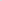 След въвеждане в експлоатация на Регионалната система за управление на отпадъците за региона, отчитането на постъпващите за третиране в депото отпадъци се извършват чрез измерване на електронна везна , с което се избягва субективизмът при отчитане количествата на отпадъците.Всички населени места от общината се обслужват от съществуваща общинска система, за събиране, транспортиране и депониране на битовите отпадъци. Във всички 8 населени места от общината в т. ч. гр. Пордим и селата: Вълчитрън, Каменец, Одърне, Тотлебен, Згалево, Борислав, Катерица е организирано сметосъбиране, сметоизвозване и поддържане чистотата на територията на общината от дейност “Чистота” на общинската администрация.Събраните отпадъци се извозват до регионално депо за битови отпадъци част от  „Регионална система за управление на отпадъците в регион Плевен”. Във всички населени места от общината депата са закрити. На територията на общината не съществуват съоръжения за предварително третиране и/или обезвреждане и/или рециклиране на отпадъци.Със заповед на кмета на общината са определени границите на районите и вида на предоставяните услуги, както и честотата на сметоизвозването за 2020г.Смесените битови отпадъци от домакинствата и учрежденията на Община Пордим се извозват и депонират на новото Регионално депо край с. Буковлък. Депонираните количества битови отпадъци за 2020 г. са 1 157,22 тона. Честотата на извозване на съдовете за битови отпадъци в населените места е както следва:- гр. Пордим – 1 път на две седмици и 10 камиона на месец (прогнозни количества);- с. Каменец - 1 път на две седмици и 4 камиона на месец (прогнозни количества);- с. Одърне - 1 път на две седмици и 4 камиона на месец (прогнозни количества);- с. Борислав и с. Катерица – 1 път на месец и 1 камион на месец (прогнозни количества);- с. Вълчитрън - 1 път на две седмици и 6 камиона на месец (прогнозни количества);- с. Згалево - 1 път на две седмици и 4 камиона на месец (прогнозни количества);- с. Тотлебен - 1 път на две седмици и 4 камиона на месец (прогнозни количества).Разделно събиране на отпадъци от опаковки Програмата се изпълнява съгласно сключен Договор между Община Пордим и организацията „Екопак България” АД. Разположени са на територията на гр. Пордим, девет тройки цветни контейнери за стъкло, пластмаса и хартия. През месец Септември . „Екопак България” АД стартира подмяна на цветните контейнери тип „Ракла/Бобър” за разделно събиране на отпадъци от опаковки с нов модел – по-ефективен и екологосъобразен от тип „Иглу” с обем . Предимствата на избраната система за разделно събиране на територията на общината са следните:Трицветната контейнерна система е с по-ниски разходи за третиране на разделно събраните отпадъци от опаковки и масово прилагана в държавите от Европейския съюз; Избраните съдове за събиране на отпадъците от опаковки минимизират изхвърлянето в тях на битови и други отпадъци, като по този начин се осигурява чистотата на събраните отпадъци и се намалят разходите за тяхното обслужване и третиране.Организирано е разделното събиране на битови отпадъци на територията на Общината най-малко за следните отпадъчни материали: - хартия и картон, - метали, - пластмаси, - и стъкло.Разположени на територията на  гр. Пордим са девет тройки цветни контейнери за стъкло, пластмаса и хартия.ИЗВОДИ:Необходимо е да се работи в посока подобряване ефективността от развитата система за разделно събиране на отпадъци от опаковки от “Екопак България“ АД.  Разположени са малък брой контейнери, чрез които не се осигурява достъпност за цялото население  до системата за разделно събиране. Анализите от морфологичните проби показват значителни количества рециклируеми отпадъци от пластмаса, хартия и стъкло. 2. Анализ на управлението на опасните отпадъциСъгласно Закона за управление на отпадъците изискванията на Наредбата за батерии и акумулатори са вменени в задълженията на всички обекти в търговската мрежа на територията на общината, където се предлагат батерии и акумулатори. В изпълнение на Наредбата задълженията на Кмета на общината се изпълняват, съгласно сключен Рамков договор със „Екобулбатерии” АД - за разделно събиране и оползотворяване на отпадъци от дейностите по събиране, транспортиране, временно съхраняване, предварително третиране и оползотворяване на НУБА /негодни за употреба батерии и акумулатори/.Освен предоставените пластмасови контейнери за събиране на батерии, Общината разполага с още два големи стационарни контейнера – един за излязло от употреба електрическо и електронно оборудване и един за акумулатори. В сила е договор с „Екобултех” АД - за разделно събиране и оползотворяване на излязло от употреба електрическо и електронно оборудване.Два пъти годишно през месеците април и септември, по предварително съгласуван с Община Пордим график, представители на фирмата подизпълнител „Надин Комерс” ЕООД, идват в община Пордим със специализиран транспорт за събиране на отпадъци от излязло от употреба електрическо и електронно оборудване и батерии. На територията на общината, съгласно изискванията на Наредба за реда за извършване на търговска дейност с отпадъци от черни и цветни метали, има лицензирани фирми, които извършват търговски дейности с отпадъци от черни и цветни метали. Системата за събиране на отпадъци черни и цветни метали за рециклиране е организирана независимо от общинската система за събиране на битови отпадъци на основата на изкупвателни пунктове.  При организирането на дейностите по разделно събиране на масово разпространени отпадъци общината оказва съдействие на организациите за оползотворяване на масово разпространени отпадъци, в т. ч.  определя местата за разполагане на необходимите елементи на системите за разделно събиране и местата за предаване на масово разпространените отпадъци.3. Анализ на управлението на строителните отпадъци (СО)С Наредба за управление на строителните отпадъци и за влагане на рециклирани строителни материали, Обн. ДВ. бр.98 от 8 Декември 2017 г. се регламентира предотвратяване и ограничаване на замърсяването на въздуха, водите и почвите, както и ограничаване риска за човешкото здраве и околната среда в резултат на третирането и транспортирането на строителните отпадъци. С Наредбата се насърчава рециклирането и оползотворяването на СО за постигане на целите по чл. 32 от ЗУО. Целта е: Да се предотврати и минимизира образуването на строителни отпадъци (СО); Да се насърчи рециклирането и оползотворяването на СО; Да се увеличи употребата на рециклирани строителни материали;Да се намали количеството за депониране на СО. Член 6 от Наредбата забранява нерегламентираното изхвърляне, изгаряне, както и всяка друга форма на нерегламентирано третиране на СО, в т. ч. изхвърлянето им в контейнерите за събиране на битови отпадъци или разделно събиране на отпадъци от опаковки. Строителните отпадъци са получени вследствие на строително-монтажни работи и премахване, включващи минерални отпадъци, пластмаси, метал, хартия, изолационни материали, дърво, азбест и други опасни отпадъци, и др. съответстващи на кодовете на отпадъци от група 17 на Приложение 1 от Наредба № 3 за класификация на отпадъците. Минералните отпадъци се образуват в резултат на строителство или събаряне на сгради и съоръжения, които основно се състоят от минерални материали като тухли, бетон, строителни разтвори, естествен камък, пясък, керамични строителни материали, бетонови блокчета и др. „Строително-монтажни” са работите, чрез които строежите се изграждат, ремонтират, реконструират, преустройват, поддържат или възстановяват, а „Премахване” е дейността по отстраняване на строежите чрез селективно отделяне на оползотворимите отпадъци в процеса на премахването. Контролът по изпълнение на ПУСО се осъществява от кмета на общината, на чиято територия се извършват СМР/премахването на строеж, или от оправомощено от него длъжностно лице.  В случаите, когато кмета на общината е възложител на строителни и монтажни работи, с изключение на текущи ремонти, и възложител на премахване на строежи, следва да изготви план за управление на строителните отпадъци. Съдържанието и изискванията към плана се определят в Наредбата за управление на строителните отпадъци. Когато общината е възложител на строителни дейности или на дейности по разрушаване на сгради, включително принудително премахване на строежи: да разработва План за управление на строителните отпадъци като част от строителната документация за инвестиционния проект за издаване на разрешение за строеж; да изпълни реално Плана за управление на отпадъците; да влага в строежите определен процент материали от рециклирани строителни отпадъци или материално оползотворяване в обратни насипи; да осигури селективното разделяне и материално оползотворяване на определени видове строителни отпадъци в минимални количества; - да одобрява плана за управление на строителните отпадъци на инвестиционни проекти на територията на общината, като част от документацията за разрешение за строеж - когато общината е компетентен орган по ЗУТ, както и да одобрява отчетите за изпълнение на плана за управление на отпадъците, в предвидените случаи от Наредбата за управление на строителните отпадъци и за влагане на рециклирани строителни материали.         Отпадъците от строителна и строително-ремонтна дейност се отделят регулярно. Прилага се процедура, при която строителните фирми да се обръщат към общината за посочване на място и условия за депонирането на строителните отпадъци. По голямата част от строителните отпадъци образувани на територията на общината са от ремонтна дейност на домакинствата. В общината няма специално изградено депо за съхраняване на строителни отпадъци, което да отговаря на изискванията за опазване на околната среда. При образуване на строителни отпадъци, в т.ч. от ремонтна дейност, извършвана от домакинствата, те се насочват за депониране на Регионалното депо за неопасни отпадъци в гр. Плевен. Общината е предвидила необходимостта от актуализиране на нормативната уредба за прилагане на Закона за управление на отпадъците и Наредбата за управление на строителните отпадъци и за влагане на рециклирани строителни материали и работи в тази насока.ИЗВОДИ: На територията на община Пордим понастоящем не е застъпена практиката за повторна употреба и рециклиране на отпадъци от строителство и разрушаване. Също така на територията на общината не се експлоатира депо за строителни отпадъци. При образуване на строителни отпадъци, в т.ч. от ремонтна дейност, извършвана от домакинствата, те се насочват за депониране на Регионалното депо за неопасни отпадъци в гр. Плевен. На територията на общината няма въведена система за разделно събиране на строителните отпадъци от ремонтна дейност на домакинствата. Поради тази причина в събраните смесени битови отпадъци има и строителни отпадъци.4. Биоразградими отпадъци и разделно събиране на биоотпадъци от домакинстватаС въвеждане в експлоатация на Регионалното депо на територията му е изградена самостоятелна площадка за компостиране, където на биологично третиране се подлагат събираните от включените общини зелени отпадъци. На РЦУО, гр. Плевен е действаща инсталация за компостиране в открити купове, с капацитет 12 000 т/год. и 42,1 т/24 ч.Домашното компостиране е една от предвидените от Община Пордим мерки за разделно събиране при източника на образуване и оползотворяване на биоразградимите битови отпадъци на територията на Община Пордим.ИЗВОДИ: Неразделна част от подобряването на екологичната обстановка е ефективното управление на отпадъците, включващо подобряване на инфраструктурата и дейностите свързани с отпадъците. Препоръчително е да се предвидят възможни терени за екологична инфраструктура и/или терени за третиране на отпадъци, които кмета на общината има задължение да осигури по реда на чл. 19 от ЗУО, в това число:-	Площадки за безвъзмездно предаване на разделно събрани отпадъци от домакинствата, в т.ч. едрогабаритни отпадъци, опасни отпадъци и др.;-	Допълнителни площадки за разделното събиране на отпадъци от опаковки, -  Площадки и съдове за разделното събиране съхраняване и третиране на биоразградими и зелени отпадъци;-	Площадки за събирането, оползотворяването и обезвреждането на строителни отпадъци от ремонтна дейност, образувани от домакинствата на територията на общината.5. Регионална система за управление на отпадъците  Община Пордим е включена в „Регионален център за управление на отпадъците гр. Плевен”, обслужващ общините Плевен, Гулянци, Д. Дъбник, Д. Митрополия, Искър, Пордим. През 2017 г. на територията на РИОСВ Плевен действащи са пет Регионални системи за управление на отпадъците, три от които са изградени с финансиране от ОП „Околна среда 2007-2013г.” и са в редовна експлоатация от 2016г.  Действащите съоръжения и инсталации, представляващи елементи от изградените Регионални системи за управление на отпадъците са, както следва: „Регионален център за управление на отпадъците гр. Плевен”, обслужващ общините Плевен, Гулянци, Д. Дъбник, Д. Митрополия, Искър, Пордим: Клетка 1 за депониране на неопасни отпадъци, с капацитет 785 500 т.; Сепарираща инсталация, за предварително третиране на смесени битови отпадъци, в т.ч.  лентови транспортьори, балистичен сепаратор – тип барабанно сито и балираща машина, с капацитет 173 398 т/ год.; Инсталация за компостиране в открити купове, капацитет 12 000 т/ год. и 42,1 т/ 24ч. Център за предаване на отпадъци  (ЦПО) с капацитет 200 т/год за опасни отпадъци от домакинства.Община Пордим депонира отпадъците от домакинствата и учрежденията на това депо. Депонираните количества битови отпадъци за 2020 г. са 1 157,22 тона.6. Съществуващи депа за неопасни отпадъциПрез 2020 г. на територията на РИОСВ – Плевен действащи са единствено петте регионални депа за обезвреждане на неопасни отпадъци в РСУО. През 2020 г. Община Пордим е подписала АДБФП №Д-34-43/26.05.2020 г., регистриран в Информационна система за управление и наблюдение на средствата от ЕС в България 2020 (ИСУН 2020) с вх. №BG16M1OP002-2.010-0014-С01 за предоставяне на безвъзмездна финансова помощ по Оперативна програма „Околна среда 2014-2020 г.“, съфинансирана от Европейския фонд за регионално развитие на Европейския съюз, Проект „Рекултивация на общинско сметище за битови отпадъци находящо се в землището на гр. Пордим в имот с №136038.Община Пордим е предприела мерки за предотвратяване на образуването на нерегламентирани сметища чрез: - Почистването от отпадъци на общинските пътища в съответствие с чл. 12 от ЗУО/Закон за управление на отпадъците/ - почистване на отпадъци от пътя, земното платно, пътните съоръжения, обслужващите зони, крайпътните обслужващи комплекси, както и осигуряване на съдове за събиране на отпадъците и транспортирането им до съоръжения за тяхното третиране.– Ежегодно през март Кмета на община Пордим информира кметовете на кметства и кметските наместници на с. Катерица и с. Борислав да извършат оглед на речните легла и прилежащите им територии за наличие на замърсявания с отпадъци (локални сметища) и при установяване на нерегламентирани замърсявания с отпадъци (сметища) на речните легла и прилежащите им територии, да се организира своевременно почистване на замърсените терени, а през месец април се извършват планови проверки от РИОСВ – Плевен. - Контролни дейности – извършване на проверки, съставяне на констативни протоколи, предписания, актове за установяване на нарушения, издаване на наказателни постановления.СХЕМИ ЗА УПРАВЛЕНИЕ НА ОТПАДЪЦИТЕРамковата директива за отпадъците (2008/98), съответно ЗУО, оперират както с принципа „Замърсителят плаща” (чл. 14), така и с принципа за „Разширена отговорност на производителя” (чл. 8), които взаимно се допълват.Принципът „Замърсителят плаща” е заложен в Договора за създаване на Европейската общност (чл.174). Този принцип във връзка с отпадъците изисква:причинителят и притежателят на отпадъци да ги управляват по начин, който гарантира висока степен на защита за околната среда и човешкото здраве; причинителите на отпадъци да поемат отговорност за отпадъците си;разходите за опазване на околната среда и човешко здраве, свързани с образуването и третирането на отпадъците, трябва да бъдат отчитани при определяне цената на продуктите и услугите;разходите за третиране и транспортиране на отпадъците са за сметка на причинителите и притежателите на отпадъците.Принципът „Разширена отговорност на производителя“ (РОП) е екологичен принцип, който се прилага като съвкупност от мерки с цел намаляване на общото въздействие върху околната среда от даден продукт и въвежда задължения и отговорности за производителя на продукта по време на целия му жизнен цикъл за: ограничаване на съдържанието на опасни вещества, обратно приемане, предотвратяване на отпадъците и повторна употреба, рециклиране, оползотворяване и обезвреждане на отпадъците, получени в резултат на употребата на продукта. В съответствие с този принцип, производителите на продукти трябва да поемат отговорност, включително за финансирането на:  проектиране и разработване на продукти, които подлежат на многократна употреба, технически издръжливи са, не съдържат или имат ограничено съдържание на материали и вещества, представляващи риск за околната среда;  развиване на пазари за повторната употреба и рециклирането на отпадъците, образувани след крайната употреба на пусканите на пазара продукти. Организацията за икономическо сътрудничество и развитие (ОИСР) определя разширената отговорност на производителя, като подход за екологична политика, при който отговорността на производителя за продукта обхваща и етапа след потреблението от целия жизнен цикъл на продукта. Политиката за разширената отговорност на производителя се характеризира с:  изместването на отговорността (физически и/или икономически, напълно или частично) във възходящ ред към производителя и извън общините;  осигуряването на стимули на производителите, за да вземат предвид екологичните съображения при създаването на своите продукти. Докато други инструменти на политиката обикновено имат за цел изолирана точка от веригата, разширената отговорност на производителя се стреми да интегрира сигналите, свързани с екологичните характеристики на продуктите и производствените процеси в цялата продуктова верига.Принципът „Разширена отговорност на производителя“ (РОП) е екологичен принцип, който се прилага като съвкупност от мерки с цел намаляване на общото въздействие върху околната среда от даден продукт и въвежда задължения и отговорности за производителя на продукта по време на целия му жизнен цикъл за: ограничаване на съдържанието на опасни вещества, обратно приемане, предотвратяване на отпадъците и повторна употреба, рециклиране, оползотворяване и обезвреждане на отпадъците, получени в резултат на употребата на продукта. В съответствие с този принцип, производителите на продукти трябва да поемат отговорност, включително за финансирането на:  проектиране и разработване на продукти, които подлежат на многократна употреба, технически издръжливи са, не съдържат или имат ограничено съдържание на материали и вещества, представляващи риск за околната среда;  развиване на пазари за повторната употреба и рециклирането на отпадъците, образувани след крайната употреба на пусканите на пазара продукти. Организацията за икономическо сътрудничество и развитие (ОИСР) определя разширената отговорност на производителя, като подход за екологична политика, при който отговорността на производителя за продукта обхваща и етапа след потреблението от целия жизнен цикъл на продукта. Политиката за разширената отговорност на производителя се характеризира с:  изместването на отговорността (физически и/или икономически, напълно или частично) във възходящ ред към производителя и извън общините;  осигуряването на стимули на производителите, за да вземат предвид екологичните съображения при създаването на своите продукти. Докато други инструменти на политиката обикновено имат за цел изолирана точка от веригата, разширената отговорност на производителя се стреми да интегрира сигналите, свързани с екологичните характеристики на продуктите и производствените процеси в цялата продуктова верига.Отговорност на домакинствата и на другите лица, които генерират битови и подобни на битовите отпадъци Схемата се прилага за битовите отпадъци от домакинствата (с изключение на 6 групи масово разпространени отпадъци) и за отпадъци, подобни на битовите, които по своя характер и състав са сравними с отпадъците от домакинствата, но образувани от други източници. Подобни на битовите отпадъци се образуват най-вече от административни сгради, образователни институции, социални организации, пазари, търговски обекти, хотели и ресторанти, ателиета за услуги. В схемата попадат и строителните отпадъци от ремонтни дейности и от разрушаване на сгради, генерирани от домакинствата и други обекти в малки количества. При тази схема задължени лица са домакинствата и лицата, които образуват битови отпадъци и подобни на битовите отпадъци. Тези лица са отговорни за изхвърлянето, включително разделното събиране и изхвърляне на битовите отпадъци в определените за целта съдове и места и за заплащане на разходите за услугите по временно съхраняване, събиране, транспортиране и третиране на отпадъците в съответствие със Закона за местните данъци и такси, ЗУО и наредбите на общините за управление на отпадъците. Другите лица, които участват в схемата, са общините, Регионалните сдружения на общини (РСО) за управление на отпадъците и фирмите или общински предприятия, на които общините възлагат една или повече дейности, свързани със събиране, транспортиране и третиране на битовите отпадъци.В анализираната схема общините имат традиционно големи отговорности, които нарастват особено в последните години, във връзка с новите изисквания за прилагане на йерархията на управление на отпадъците. Както в ЗУО, така и в наредбите на общините за управление на отпадъците са регламентирани изискванията към задължените в схемата лица, както и глобите и санкциите за неспазване на съответните нормативни разпоредби. Контролен орган са общините чрез определени от кмета длъжностни лица или инспекторат на общината за осъществяване на контролни дейности. Задължените в схемата лица заплащат ежегодна такса за битови отпадъци, в размер определен от Общинския съвет за всяко населено място поотделно. Загубата на вторични ресурси поради закриването и рекултивацията на стари общински депа без оползотворяване на поне част от отпадъците е също слаба страна на управлението на отпадъците в схемата.Разширена отговорност на производителя (РОП) относно 6 групи масово разпространени отпадъци (МРО) Съгласно ЗУО „Масово разпространени отпадъци" са отпадъци, които се образуват след употреба на продукти от многобройни източници на територията на цялата страна и поради своите характеристики изискват специално управление. Към 2014г. в схемата за Разширена отговорност на производителя (РОП) поетапно са включени следните масово разпространени отпадъци : • Отпадъци от опаковки; • Отпадъци от ИУЕЕО; • Отпадъци от ИУМПС; • Отпадъци от батерии и акумулатори; • Отпадъци от гуми; • Отпадъчни масла и нефтопродукти. При тази схема за „Разширена отговорност на производителя“ (РОП) лицата, пускащи на пазара продукти, които след тяхната употреба се превръщат в МРО, са задължените по схемата лица и носят отговорност за тяхното последващо събиране и рециклиране, в съответствие с изискванията на ЗУО и специфичните наредби за всеки вид МРО. Схемата за РОП може да се осъществи по два начина от задължените в схемата фирми: 1. Чрез колективна система, представлявана от организация за оползотворяване (ОО) на съответните МРО.2. Индивидуално от задълженото лице (конкретна фирма), което пуска на пазара МРО. Организации по оползотворяване (ОО) на МРО и лицата, които изпълняват индивидуално задълженията си са длъжни:  Да получат разрешително по реда на ЗУО за осъществяване на дейността като ОО или за индивидуално изпълнение и организация на дейностите по разделно събиране, подготовка за повторна употреба, рециклиране и оползотворяване;  Да създават и финансират системи за разделно събиране, повторна употреба, рециклиране и/или оползотворяване на съответния вид масово разпространени отпадъци; Да изпълняват програмата за управление на МРО и да достигнат целите за подготовка за повторна употреба, рециклиране и друго оползотворяване;  Да осъществяват информационни кампании за обществеността;  За ОО на отпадъци от опаковки  – задължение и да обхванат определен брой население чрез системите за разделно събиране на отпадъците, включително чрез поставяне на контейнери за разделно събиране в населените места. Най-често отговорността по събирането на тези отпадъци и предаването им за третиране/рециклиране е, чрез възлагане на организации по оползотворяване (ОООП).При схемата за „Разширена отговорност на производителя“ финансирането на системите за разделно събиране, рециклиране и оползотворяване на МРО се осъществява от фирмите – задължените лица в схемата, които пускат на пазара стоки, които след тяхната употреба се превръщат в МРО. В крайна сметка, това са част от производствените разходи на фирмите – задължени лица в схемата и представляват елемент от цената на съответния продукт. Финансирането на дейностите по договорите се осъществява от организациите по оползотворяване, а общините са отговорни за съдействие при организиране на дейностите на териториите им. Организациите имат допълнителни задължения, в т.ч. да предоставят информация на общините, да финансират и осъществяват информационни кампании за широката общественост.ИЗВОДИЗаложения принцип в програмата „пълна отговорност на замърсителите”  „потребителите да заплащат пълните разходи, както по производството и потреблението на продуктите, така и свързани с тях разходи по опазване на околната среда”, превръщането на разходите за околна среда във важен фактор при вземане на решения се реализира чрез административни разпоредби и икономически регулатори. Най-често прилаганият икономически регулатор в контекста на принципа „замърсителят плаща” е въвеждането на различни такси, а при неизпълнение на регламентираните с нормативните актове задължения, пълната отговорност предполага заплащането на глоби.ПРИЛОЖЕНИЕ 1.3 АНАЛИЗ НА ФИНАНСИРАНЕТО, ИКОНОМИЧЕСКИТЕ ИНСТРУМЕНТИ И СТИМУЛИ В СЕКТОРА НА УПРАВЛЕНИЕТО НА ОТПАДЪЦИТЕИкономическите инструменти в сектора на управлението на отпадъците са механизми, въведени от държавата, които правят по-изгодно за населението и бизнеса да рециклират и оползотворяват отпадъците, вместо да ги депонират. Изследванията показват, че въвеждането на такива механизми в различните европейски страни е довело до намаляване на депонираните количества отпадъци и до преминаване към по-високите нива в йерархията на управлението на отпадъците.Такса – битови отпадъци (в т.ч. постъпления от таксата и разходи на общините за управление на отпадъците). Обезпечения за покриване на последващи разходи за затваряне на депата и отчисления за депониране на отпадъци (т.нар. отчисления по чл. 60 и чл.64 от ЗУО).Такса битови отпадъци (в т.ч. постъпления от таксата и разходи на общината за управление на отпадъците) Механизмът за финансиране изпълнението на задълженията на общините по управлението на битовите отпадъци, възложени със Закона за управление на отпадъците, е регламентиран със Закона за местните данъци и такси. Съгласно §13а от Заключителните разпоредби на Закона за местни данъци и такси до 31.03.2017г. Министерският съвет съвместно с Националното сдружение на общините в Република България разработва методика за изготвяне на план-сметката с необходимите разходи за дейностите и за видовете основи, които служат за определяне размера на таксата за битови отпадъци, и внася в Народното събрание проект за изменение на чл. 66 и 67. В тази връзка е изготвен Проект на Закон за изменение и допълнение на Закона за местните данъци и такси (ЗМДТ). Предложените промени в ЗИД на ЗМДТ целят справедливо определяне на таксата за битови отпадъци, спазване на принципа „замърсителят плаща“, въвеждане на единна методология за определяне на разходите, които формират таксата за битови отпадъци, осигуряване на публичност и прозрачност чрез задължението за провеждане на обществени консултации при определянето на разходите, формиращи таксата и опазване на околната среда. Предвижда се размерът на таксата за битови отпадъци за всяко задължено лице да се определя, като разходите за сметка на таксата за битови отпадъци за текущата година от план-сметката се разпределят по начин в зависимост от приетите от Общинския съвет основи, т.е. показателите, на базата на които се разпределят разходите за сметка на таксата за битови отпадъци от одобрената план-сметка към задължените лица. Водеща основа за определяне на размера на таксата за битови отпадъци е предвидено да бъде количеството на битовите отпадъци, като е необходимо местните власти да предприемат адекватни мерки за въвеждане на принципа „замърсителят плаща“. Заплащането на такса, чийто размер е определен на база, различна от количеството на изхвърлените отпадъци, на практика не създава стимул на населението да изхвърля по-малко количество отпадъци.Основите за изчисляване на размера на таксата за битови отпадъци, които общинският съвет може да приеме са:  Определяне на количеството битови отпадъци на база брой на заявените от лицето контейнери за текущата година, както и броя на ползвателите на услугата;  Индивидуално измерено количество битови отпадъци за имота – чрез торби с определена вместимост, предоставени от общината, или чрез стикери, залепени върху торби на лицата; Количество битови отпадъци за имота, определено съобразно броя и вместимостта на необходимите съдовете за съхранение;  Брой ползватели на услугата в имота или натурален показател използвано количество вода в имота;  Комбиниран подход на база количество битови отпадъци и брой на ползватели на услугата в имота или натурален показател използвано количество вода в имота. Съгласно чл.66, ал.1 от ЗМДТ (Обн. ДВ. бр.117 от 10.12.1997г., посл. доп. ДВ. бр.32 от 22.04.2016г.), такса битови отпадъци се определя в годишен размер за всяко населено място с решение на Общинския съвет въз основа на одобрена план-сметка за всяка дейност, включваща необходимите разходи за: 1. осигуряване на съдове за съхраняване на битовите отпадъци - контейнери, кофи и други; 2. събиране, включително разделно, на битовите отпадъци и транспортирането им до депата или други инсталации и съоръжения за третирането им; 3. проучване, проектиране, изграждане, поддържане, експлоатация, закриване и мониторинг на депата за битови отпадъци или други инсталации или съоръжения за обезвреждане, рециклиране и оползотворяване на битови отпадъци, включително отчисленията по чл. 60 и 64 от Закона за управление на отпадъците (ЗУО); 4. почистване на уличните платна, площадите, алеите, парковите и другите територии от населените места, предназначени за обществено ползване.Ежегодно се разработва предложение за размер на такса битови отпадъци въз основа на годишна план-сметка за дейностите по сметосъбиране и сметоизвозване, обезвреждане на битовите отпадъци в депа или други съоръжения, поддържане чистотата на териториите за обществено ползване. План-сметка за приходите от такса битови отпадъци и разходите за дейностите по събиране, извозване и обезвреждане на битови отпадъци, както и за почистване на обществени територии и размера на такса битови отпадъци се одобрява от Общински съвет. В срок до 30 октомври на предходната година, съгласно разпоредбите на чл.63, ал.2 от ЗМДТ (ДВ., бр.117/1997г., доп. ДВ. бр.32/22.04.2016г.), се изготвя заповед за определяне границите на районите, в които ще се извършва организирано сметосъбиране и сметоизвозване, вида на предлаганите услуги и честотата на сметоизвозване за предстоящата година. Заповедта се издава от Кмета на общината и се обявява публично до 31 октомври на предходната година.Постъпленията от таксата имат целеви характер и не могат да се изразходват за финансиране на други публични услуги, предоставяни от общините. Целта на таксата битови отпадъци е прилагане на принципа „замърсителят плаща“, чието непълно прилагане е съществен недостатък, поради начина на формиране на таксата . Размерът на таксата се определя за всяка услуга поотделно.Информация за постъпленията от такса битови отпадъци и разходите за управление на отпадъците по групи разходи се събира и обобщава на общинско ниво. В следващата таблица са представени приходите постъпили в общинския бюджет от такса битови отпадъци в община Пордим. Трябва да се отбележи, че приходите от такса битови отпадъци в общинския бюджет се използват изцяло за финансиране на дейности и проекти, свързани с битовите отпадъци, като се покриват всички разходи свързани с управлението на отпадъците. Към момента е налично добро планиране на средствата от такса битови отпадъци и разходването им е съобразено с потребностите.Определена е такса за третиране на тон отпадък, постъпил в регионалната система за управление на отпадъците – Регион Плевен, Освен приходите, важно значение за оценка на управлението на отпадъците имат и правените от общините разходи, както и съотношенията между приходите и разходите, свързани с тази дейност.Понастоящем, общината разпределя приходите си от такса смет в няколко групи разходи за управление на отпадъците: както следва:  Закупуване на съдове за битови отпадъци  Сметосъбиране и сметоизвозване на битови отпадъци; Проучване, проектиране, изграждане, поддържане, експлоатация, закриване и мониторинг на депа за битови отпадъци;  Саниране, закриване и рекултивация на стари замърсявания;  Зимно и лятно почистване Като цяло най-голям дял има сметосъбирането и сметоизвозването. Разходите, свързани с поддържането на дейностите по управление на отпадъците ще се увеличават през годините, вследствие на променената нормативна уредба, касаеща управлението на отпадъците и въвеждането на нови методи и технологии за третирането им.Трябва да се отбележи, че използваните за изчисляването на показателя приходи от такса битови отпадъци не съдържат размера на отчисленията по чл.60 и чл. 64 от ЗУО, които общините включват в план-сметките си при определяне размера на таксата. Тези отчисления се отчитат със знак (-) в друг бюджетен параграф.Независимо от допълнителните дейности, които се въвеждат и планираните за въвеждане с регионалната система – компостиране, а в бъдеще сепариране, третиране на строителни отпадъци и др., направените в тази връзка разходи ще се компенсират от цялостното намаляване на количеството отпадъци, които ще се транспортират за крайно обезвреждане на депо, както и от реализацията на разделно събраните оползотворими компоненти. Така сложилата се ситуация позволява вземането на управленски решения, които да са оптимални за решаване на дългосрочните нужди на жителите на общините. Не трябва да се забравя обаче, че дейностите по управление на отпадъците следва да се покриват изцяло с таксата за битови отпадъци, включително и изплащането на взети кредити изразходвани за дейността.ПРИЛОЖЕНИЕ 1.4 АНАЛИЗ НА ИНФОРМИРАНЕТО НА ОБЩЕСТВЕНОСТТА ПО ВЪПРОСИТЕ НА УПРАВЛЕНИЕ НА ОТПАДЪЦИТЕНастоящият анализ разглежда практиката на Община Пордим през последните години във връзка с информирането на обществеността по въпросите на управлението на отпадъците. Анализът е концентриран върху следните въпроси: Наличие на стратегически подход в информационно-разяснителната политика на общината във връзка с дейностите по управление на отпадъците. Информационни и разяснителни дейности и кампании; привличане на обществеността. Използвани методи и форми за предоставяне на информация на гражданите и фирмите относно предоставяните от общината услуги в областта на управление на отпадъците. 1. Планиране на действия за информиране на обществеността относно управлението на отпадъците Участието на обществеността в цялостния процес на промени в сектора за управление на отпадъците има голямо значение. Населението е основен участник в процеса на управление на отпадъците, защото то е постоянен техен генератор и поради това трябва да бъде информирано за въздействието върху околната среда, причинено от депонирането на отпадъци, както и за възможностите и отговорностите си относно предотвратяването и оползотворяването на отпадъците. Община Пордим провежда целенасочена политика по отношение предоставяне на информация, свързана с различните аспекти на управлението на отпадъците.  Друг подход, които се използва при планирането на действия за информиране и привличане на обществеността, е включването на клаузи в договорите за сътрудничество с организации по оползотворяване на масово разпространени отпадъци за разработване на конкретни мерки за привличане на населението като активен участник в разделното събиране на съответните отпадъци и провеждането на информационни кампании. 2. Информационни и разяснителни дейности и кампанииПрез 2020 г. почистването на териториите, предназначени за обществено ползване, е осъществявавано ежедневно от лица, назначени по:	- Общинска програма за извършване на обществено полезна дейност в община Пордим от безработните лица, получаващи месечна социална помощ;	- Проект “Обучение и заетост 2018-2020” по ОПРЧР 2014-2020;	- Проект “Обучение и заетост за младите хора 2018-2020” по ОПРЧР 2014-2020;	- Регионална програма за заетост на Област Плевен;	- Национална програма за заетост и обучение на хора с трайни увреждания;	- Национална програма „Помощ при пенсиониране“.	3. Форми за предоставяне на информация относно общинските услуги в областта на управление на отпадъците Основният начин на предоставяне на информация е интернет страницата на община Пордим и на Общински съвет – Пордим.   На интернет страницата на Община Пордим са публикувани следните документи, имащи отношение към управлението на отпадъците: Наредби на Общински съвет - Пордим, регламентиращи управлението на отпадъците; Правилник за организацията и дейността на Общинския съвет – Пордим, неговите комисии и взаимодействието му с общинската администрация; Решения на Общински съвет – Пордим, имащи отношение към управлението на отпадъците (за одобряване на ежегодни план- сметки за необходимите разходи по ЗМДТ за битовите отпадъци и определяне на такса за битови отпадъци; за приемане на програми за опазване на околната среда и за управление на отпадъците; за приемане на ежегодни отчети за изпълнението на програмите и др.).      На интернет страницата на Община Пордим е налична следната информация относно управлението на отпадъците и предоставяните услуги от общината: Програми и общински наредби; Ежегодни отчети за изпълнение на програмите; Устройствен правилник на Общинска администрация – гр. Пордим; Заповеди на кмета на общината за определяне на услугите, които общината извършва по отношение на битовите отпадъци, в т.ч. граници на обслужваните райони, честота на извозване; Регистър на площадките за предаване на отпадъци от пластмаси, стъкло, хартия и картон на територията на община Пордим, съгласно  Закона за управление на отпадъците; Информационни брошури относно извършваните дейности с отпадъци на територията на общината; Оповестяване на кампании за разделно събиране на масово разпространени отпадъци и информационни брошури за кампаниите; Образци на декларации за определяне на такса битови отпадъци за услугите по сметосъбиране, сметоизвозване и обезвреждане на битовите отпадъци на база количество отпадъци; Постъпили уведомления за реализация на инвестиционни предложения; ПРИЛОЖЕНИЕ 1.5 АНАЛИЗ НА ИНФОРМАЦИОННОТО ОБЕЗПЕЧАВАНЕ ЗА ОТПАДЪЦИТЕ И ДЕЙНОСТИТЕ С ОТПАДЪЦИ Настоящото приложение съдържа анализ на информационното обезпечаване за отпадъците и дейностите с отпадъци. 1. Нормативни изисквания за събиране и предоставяне на информация за отпадъците Основните национални документи, регламентиращи изискванията за събирането и предоставянето на информация за отпадъците са Законът за управление на отпадъците и Наредба № 1 от 4 юни 2014 г. за реда и образците, по които се предоставя информация за дейностите по отпадъците, както и реда за водене на публични регистри. С чл. 44 от ЗУО е въведено изискване за водене на отчетни книги и предоставяне на годишни отчети по ред и образци, посочени в наредбата. С Наредба № 1 са определени: реда и образците за водене на отчетност за дейностите по отпадъците; реда и образците за предоставяне на информация за дейностите по отпадъците; - реда за предоставяне на информация от лицата, които пускат на пазара продукти, след употребата на които се образуват масово разпространени отпадъци; реда за водене на публичните регистри по чл. 45, ал. 1 от Закона за управление на отпадъците; изграждането и поддържането на национална информационна система за отпадъци. Задължени лица по наредбата са: лицата, чиято дейност е свързана с образуване на производствени и/или опасни отпадъци, с изключение на отпадъците, образувани от домакинства, търговските и административните сгради; лицата, чиято дейност е свързана със събиране и транспортиране и/или събиране и съхраняване и/или третиране на производствени и/или опасни отпадъци; - лицата, чиято дейност е свързана със събиране и транспортиране и/или събиране и съхраняване и/или третиране на битови и/или строителни отпадъци; лицата, чиято дейност е свързана със събиране и транспортиране и/или събиране и съхраняване и/или третиране на масово разпространени отпадъци; лицата, които пускат на пазара продукти, след употребата на които се образуват масово разпространени отпадъци; организациите по оползотворяване и лицата, изпълняващи задълженията си индивидуално по наредбите съгласно чл. 13, ал. 1 ЗУО; регионални сдружения за управление на отпадъци; лицата, извършващи дейности като търговец и/или брокер на отпадъци.  2. Събиране, съхраняване и обработване на информация за отпадъците в Община Пордим В Община Пордим е налична следната документация, свързана с управление на отпадъците: Програмни документи, планове – програми за опазване на околната среда и програми за управление на отпадъците, планове за привеждане на депа в съответствие с нормативните изисквания, планове за мониторинг и др. Нормативни документи на общинско ниво – наредби, правилници и др.; Документи във връзка с определяне на цени и такси за услугите – план –сметки за необходимите разходи по ЗМДТ за битови отпадъци и определяне на такса за битови отпадъци; Заповеди на кмета на общината, свързани с управление на отпадъците. Решения на общинския съвет, свързани с управлението на отпадъците; Документация от проведени обществени поръчки за възлагане на дейности по отпадъците; Договори, сключени от общината с външни фирми за изпълнение на дейности по отпадъците – за събиране и транспортиране на битови отпадъци, за разделно събиране на МРО, за рекултивация на закритото общинско депо за отпадъци; Отчети за изпълнение на сключените договори – вдигнати контейнери, количества събрани и транспортирани отпадъци, количества отпадъци, предадени за рециклиране/ обезвреждане, периодични справки, съгласно клаузите на договорите; Справки за изплатени средства по договори за услуги за събиране, транспортиране и депониране на отпадъци; Протоколи от заседания на Регионалното сдружение за управление на отпадъци, взети решения и друга документация; Документация по изпълнение на екологични проекти, свързани с управление на отпадъците; Документи от контролната дейност, извършвана от общината; Констативни протоколи от извършени проверки от контролни органи по изпълнение на задълженията на кмета на общината в областта на управление на отпадъците; Информационни материали – брошури, листовки, прессъобщения във връзка с провеждане на акции и кампании в областта на управление на отпадъците. Посочената документация се събира, съхранява и обработва от различни структурни звена от общинската администрация, в съответствие с функционалните им характеристики съгласно Устройствения правилник на Общинска администрация – гр. Пордим.  По отношение на вида и количеството на събраните, транспортирани и третирани отпадъци, източници на информация са дружествата, на които е възложено извършването на дейностите и организациите по оползотворяване на масово разпространени отпадъци, с които са сключени договори за сътрудничество. В съответствие с изискванията на Наредба № 1 от 4 юни 2014 г. за реда и образците, по които се предоставя информация за дейностите по отпадъците, както и реда за водене на публични регистри, тези юридически лица водят текуща отчетност и представят годишни отчети в Изпълнителната агенция по околна среда. Също така, съгласно клаузите на сключените договори с Община Пордим, те предоставят информация и на общината. ПРИЛОЖЕНИЕ 2  ПРОГНОЗИ ЗА ОТПАДЪЦИТЕ Важен показател за управление на отпадъците е нормата на натрупване на отпадъците, представена като количеството на образуваните битови отпадъци за година на човек от населението. През десетгодишния период 2002-2012 г. по данни на НСИ образуваните битови отпадъци на човек от населението в България намаляват значително от 601 до 446 кг/жител/година. По отношение на нормата на натрупване на битови отпадъци на жител спрямо средните стойности за ЕС-27, България е с по - благоприятни стойности през последната отчетна 2012 г. и тенденциите в динамиката на показателя за периода. За същия десетгодишен период образуваните битови отпадъци на жител средно за ЕС-27 са съответно за 2002 г. – 527 кг./жител, а за 2012 г. - 492кг/ж. Данните на Евростат през 2011 г. показват съществени различия в страните членки на ЕС, като нормата на натрупване варира от 298 кг/жител/година в Естония и 315-320 кг/жител/година в Полша и Чехия до 719 кг/жител/година в Дания.  Ако не бъдат предприети целенасочени мерки за предотвратяване на образуването на битови отпадъци, може да се очаква, че количеството на образуваните битови отпадъци в България ще нараства в резултат на икономически растеж, повишаване на доходите и потреблението в домакинствата. В резултат на разработването обаче на Националната програма за предотвратяване на образуването на отпадъците 2014-2020 г. и прилагане на мерките, предвидени в нея, може да бъде прогнозирано стабилизиране на количеството образувани битови отпадъци, като България продължи да е с един от най-благоприятните показатели „образувани битови отпадъци на жител/година”. Тенденциите в този показател са точен измерител за предотвратяването на образуването на отпадъци като най-високо ниво в йерархията на управление на отпадъците. Много по-неблагоприятен е показателят депонирани битови отпадъци на жител за България спрямо средното ниво на показателя за ЕС. В България количеството на депонирани отпадъци намалява с по-бързи темпове от средното за ЕС, но в България се депонират почти два пъти повече битови отпадъци на жител от средноевропейското ниво.  С цел осигуряване на единен и аргументиран подход при осъществяването на прогнозите за битови отпадъци през 2019 г. МОСВ утвърди Методиката за определяне на морфологичния състав на битовите отпадъци.  Таблица: Морфологичен състав (%) на образуваните отпадъци в Община Пордим 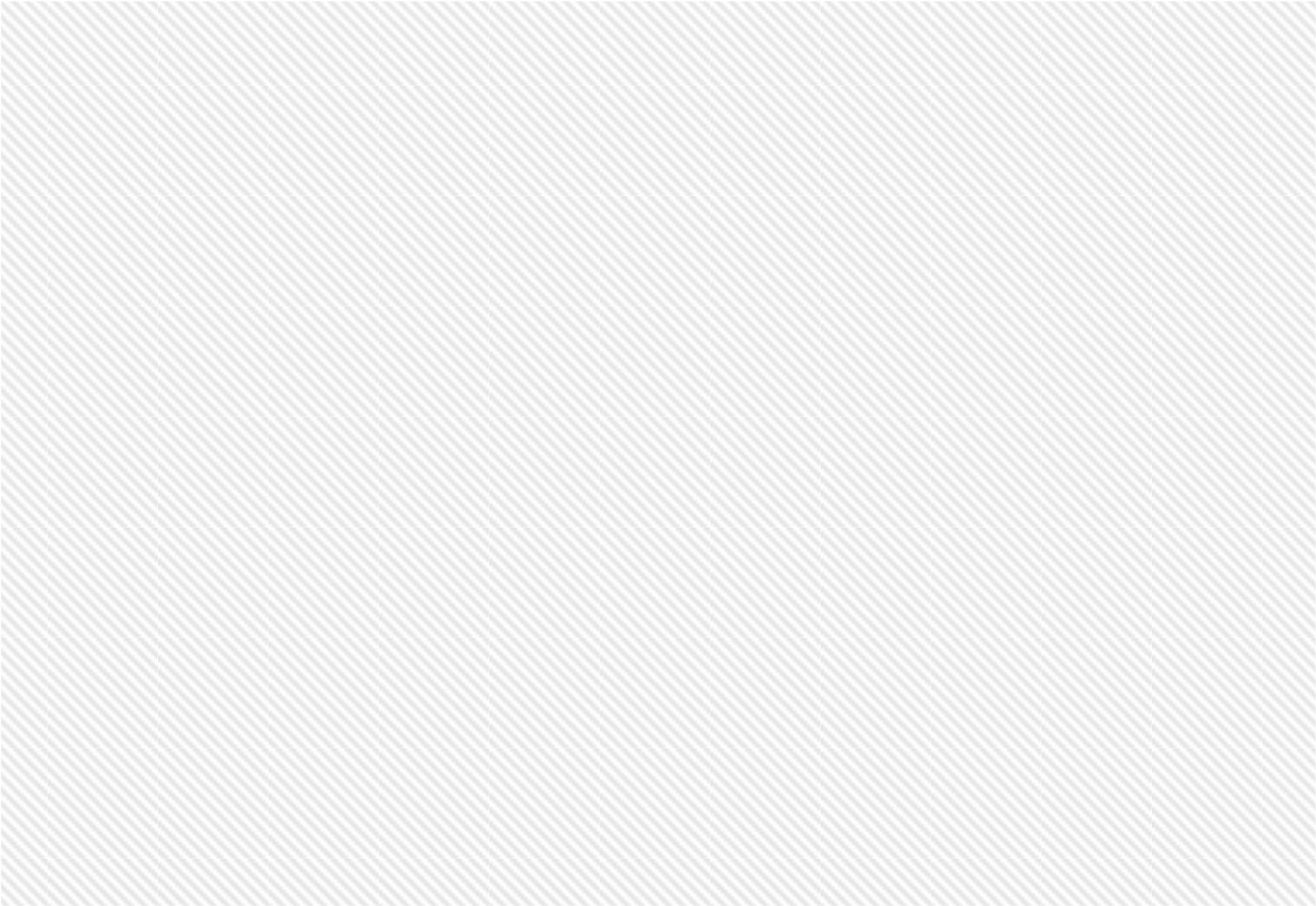 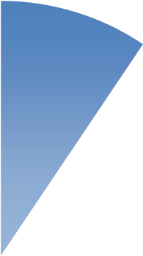 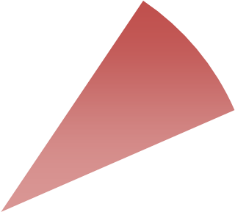 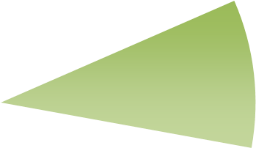 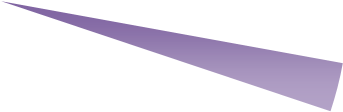 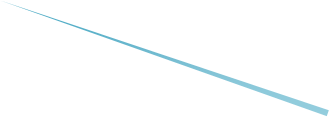 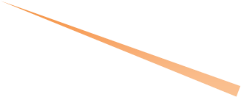 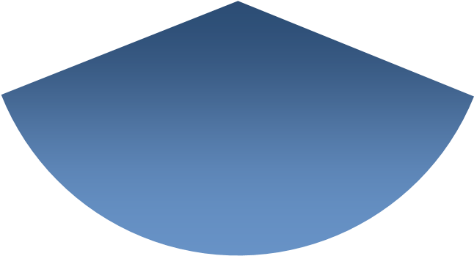 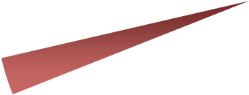 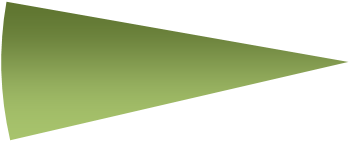 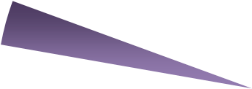 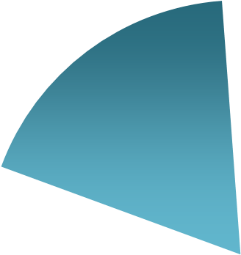 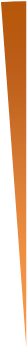 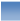 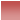 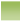 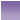 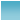 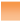 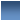 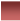 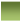 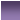 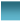 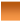 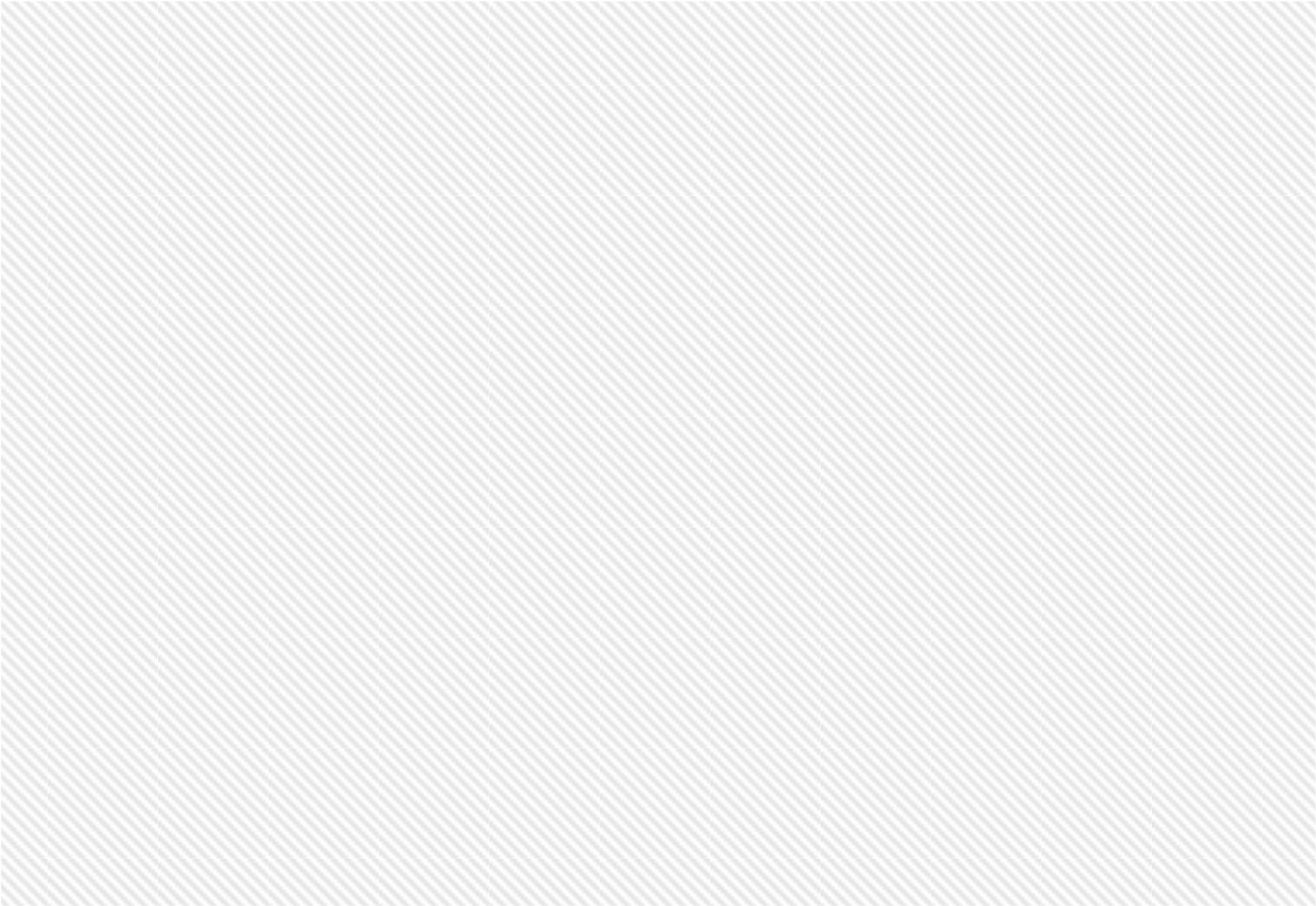 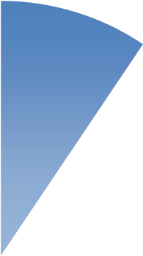 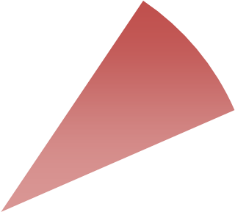 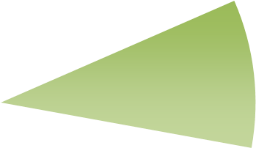 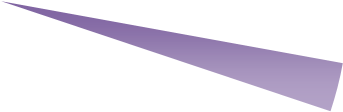 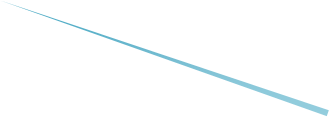 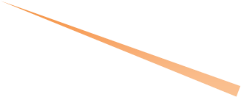 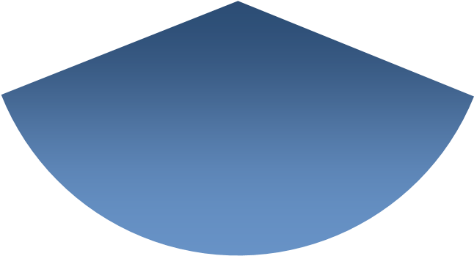 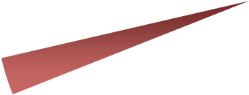 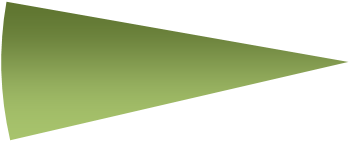 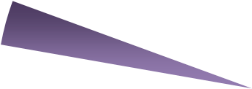 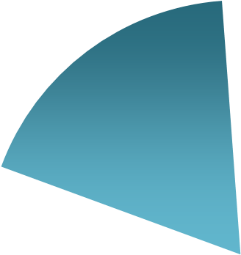 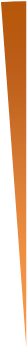 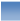 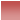 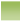 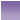 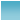 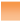 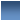 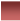 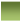 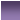 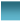 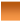 Референтните стойности определени на средно национално ниво съгласно методиката са:Типични данни за морфологичния състав за определените типове генератори за периода 2012-2015 г, %Анализът на данните показва значително превишение на градинските отпадъци.В община Пордим естественият и механичният прираст на населението са отрицателни. Бъдещите тенденции за броя на населението в общината ще зависят силно от механичното движение на населението и задълбочаващата се демографска криза.Предвижданията за община Пордим са нормата на натрупване да задържи нивото си, оставайки под референтните стойности за типа населено място. За целите на програмата е необходимо да се отбележи, че прогнозата е от типа целеви прогнози. Този тип прогнози отчитат влиянието на управленски фактори, които имат важно значение за развитието на процесите. При изготвяне на прогнозата са отчетени данните от анализа на съществуващата ситуация и очакваното увеличаване на количествата рециклирани битови отпадъци през прогнозния период в резултат от мерките за подобряване на системите за разделно събиране. Преследваните цели са реалистични за Община Пордим, при изпълнение на системите за разделно събиране на битови отпадъци най-малко за хартия и картон, метал, пластмаса и стъкло и на отпадъци от опаковки от същия произход, както и разделно събиране на биоразградимите отпадъци. Следва да се отбележи, че без изграждане на съответната информационна система, която да позволи отчитането на количествата събрани отпадъци от търговски обекти и пунктове за вторични суровини, постигнатите резултати не могат да бъдат информационно обезпечени.                                                   ПРЕДСЕДАТЕЛ НА ОбС:–––––––––––––––––––                                                                                                     /КАТЯ ДИМИТРОВА/ЕС ЗМДТ ЗУО ЗУТ ИАОС ИУГ ИУЕЕО ИУМПС МОСВ МРО НПУО НСИ НСОРБ НУБА ООП ОПОС ПСОВ ПУДООС РЗИ РИОСВ РСУО МЗ МТИТС ДАМТН ПУСО Европейски съюз Закон за местните данъци и такси Закон за управление на отпадъци Закон за устройството на територията Изпълнителна агенция по околна среда Излезли от употреба гуми Излязло от употреба електрическо и електронно оборудване Излезли от употреба моторни превозни средства Министерство на околната среда и водите Масово разпространени отпадъци Национален план за управление на отпадъците Национален статистически институт Национално сдружение на общините в Република България Негодни за употреба батерии и акумулатори Организация по оползотворяване Оперативна програма „Околна среда“ Пречиствателна станция за отпадъчни води Предприятие за управление на дейностите по опазване на околната среда Регионална здравна инспекция Регионална инспекция по околна среда и води Регионално сдружение за управление на отпадъците Министерство на здравеопазването Министерство на транспорта, информационните технологии и съобщения Държавна агенция за метрологичен и технически надзор  План за управление на строителни отпадъци   Общо  Общо  ОбщоВ градоветеВ градоветеВ градоветеВ селатаВ селатаВ селатаКъм 31. Дек. на  всичко   мъже    жени  всичко мъже жени   всичко мъже жени2016576328352928188993895138741897197720175604275528491867930937373718251912201854602666279418108959153650177118792019538526162769181289391935731723185020205639276528741820897923381918681951Видове отпадъци град Пордим, тона села, Община Пордим, тона ОБЩО, тона Смесени битови отпадъци, депонирани на Общинско депо  -  Община Пордим 254,87 508,28 763,15 Разделно събрани битови отпадъци в контейнерите за разделно събиране на отпадъци от опаковки, Екопак България  АД 2,43 0,00 2,43 Разделно събрани битови отпадъци от операторите на площадки за изкупуване или безвъзмездно предаване 13,26 0,00 13,26 Директно предадени за рециклиране от предприятия 0,00 0,00 0,00 Биоотпадъци от поддържането на обществени площи, паркове и градини 80,00 56,00 136,00 ОБЩО ОТПАДЪЦИ 350,56 564,28 914,84 Тип населено място Норма на натрупване на смесени битови отпадъци без разделно събрани отпадъци над 150 хил 410.3 50-150 хил 349.6 25-50 хил 334.9 3-25 хил 295.5 под 3 хил 241.7 Силни страни Слаби страни Общинската нормативна уредба, регламентираща управлението на отпадъците на местно ниво е разработена в съответствие с изискванията на ЗУО; В общинската система за събиране и транспортиране на смесени битови отпадъци е обхванато 100% от населението на общината и е осигурена необходимата инфраструктура; Общината е организирала ефективно прилагане на схемата за разширена отговорност на производителя за масово разпространени отпадъци (отпадъци от опаковки, НУБА, ИУЕЕО) чрез сключени договори за сътрудничество с Организации по оползотворяване; Участие в Регионално сдружение за управление на отпадъците; Използване на регионално депо за неопасни отпадъци, отговарящо на нормативните изисквания; Общинското депо за неопасни отпадъци е закрито и се рекултивира; Не е застъпена практиката за повторна употреба и рециклиране на отпадъци от строителство и разрушаване; Недостатъчна инфраструктура за разделно събиране на отпадъци;Има предпоставки за образуване на нерегламентирани сметища.Строителните отпадъци попадат и се смесват с потока на общите битови отпадъци.Недостатъчен административен капацитет зает с дейностите по отпадъците.Изградени са предпоставки, които позволяват участие на обществеността при взимане на решения, свързани с управлението на отпадъците – предоставяне на обществен достъп на проекти на общински нормативни и програмни документи, уведомления за инвестиционни предложения;  предоставяне на информация чрез медии и интернет. Възможности Заплахи Действаща сепарираща система на обект: „Регионално депо за неопасни отпадъци за общините членове на РЦУО за регион Плевен“. Използване на финансовите инструменти на ЕС за реализация на проектите и изграждане на регионални съоръжения за сепариране и компостиране; Промяна на обществените нагласи в полза на екологосъобразно управление на отпадъците съобразно въведената йерархия. Честа промяна на националната нормативна уредба относно управлението на отпадъците; Забавяне реализацията на проектите за разделно събиране на биоразградимите отпадъци; Неизпълнение на нормативните задължения на общината по отношение управлението на отпадъците и налагане на санкции от страна на контролните органи. Недостатъчен интерес на населението към разделното събиране на отпадъци.Стратегическа цел Подпрограма Стратегическа цел 1: Намаляване на вредното въздействие на отпадъците чрез предотвратяване образуването им и насърчаване на повторното им използване Подпрограма за предотвратяване образуването на отпадъци Стратегическа цел 2:  Увеличаване на количествата рециклирани и оползотворени отпадъци Подпрограма за разделно събиране и достигане на целите за подготовка за повторна употреба и за рециклиране на битовите отпадъци от хартия и картон, метали, пластмаса и стъкло Подпрограма за разделно събиране и постигане на целите и изискванията за битовите биоразградими отпадъци и за биоотпадъците Подпрограма за изпълнение на изискванията за рециклиране и оползотворяване на строителни отпадъци и отпадъци от разрушаване на сгради Подпрограма за предотвратяване и намаляване на риска от депонирани отпадъци Стратегическа цел 3: Управление на отпадъците, което гарантира чиста и безопасна околна среда Подпрограма за информационно осигуряване на общинската администрация и подобряване на административния капацитет Стратегическа цел 4: Включване на обществеността в управлението на отпадъците. Подпрограма за прилагане на разяснителни кампании и информиране на обществеността по въпросите на управление на отпадъците Стратегическа цел Оперативна цел Мерки по Приложение № 4 на ЗУО  Дейности (мерки) Източници на финансиране Срок за реализация (година) Очаквани резултати Индикатори за изпълнение Индикатори за изпълнение Отговорни институции Отговорни институции Стратегическа цел Оперативна цел Мерки по Приложение № 4 на ЗУО  Дейности (мерки) Източници на финансиране Срок за реализация (година) Очаквани резултати Текущи Целеви Водеща Партньор Намаляване на вредното въздействие на отпадъците чрез предотвратяване на образуването имНамаляване количеството на отпадъцитеИзползване на мерки за планиране и други икономически мерки за насърчаване на ефикасното използване на ресурсите чрез предотвратяването на отпадъци Изпълнение на мерките за предотвратяване образуването на отпадъци, заложени в програмата Общински бюджет 2021-2028 Одобрена от общински съвет подпрограма за предотвратяване образуването на отпадъци и изпълнение на мерките, заложени в нея Ежегодно -брой изпълнени и в процес на изпълнение мерки за предотвратяване образуването на отпадъци Всички мерки, включени в подпрограмата за предотвратяване образуването на отпадъци са изпълнени до 2027г. Община Пордим Общественост и други заинтересова- ни страни Намаляване на вредното въздействие на отпадъците чрез предотвратяване на образуването имНамаляване количеството на отпадъцитеИзползване на мерки за планиране и други икономически мерки за насърчаване на ефикасното използване на ресурсите чрез предотвратяването на отпадъци Предоставяне на съдове за домашно компостиране на домакинствата ОПОС 2021-2027; Общински бюджет 2022-2028Предотвратени биоотпадъци чрез компостиране на място Ежегодно - брой домакинства, прилагащи домашно компостиране Брой домакинства прилагащи домашно компостиране в края на 2027г. Община Пордим Домакинства, прилагащи домашно компостиране Намаляване на вредното въздействие на отпадъците чрез предотвратяване на образуването имНамаляване количеството на отпадъцитеИзползване на разяснителни кампании и оказване на финансова подкрепа на бизнеса за вземане на решения или друг вид подкрепа; Насърчаване на повторната употреба или поправка на подходящи продукти или на техни компоненти Определяне на патентния данък по ЗМДТ до допустимия минимум за тези данъчно задължени лица, чиято дейност пряко води до повторна употреба на дадени продукти (напр. ремонт на обувки , дрехи, домакински уреди, мебели и др.) и оттам до предотвратяване на отпадъци Общински бюджет 2022-2028 Осигурени стимули за лицата, предоставящи услуги, водещи до предотвратяване на отпадъци Етапи на подготовка и приемане на промени в наредбата за определяне на размера на местните данъци Приети промени в наредбата Общински съвет - Пордим Община Пордим Стратегическа цел Оперативна цел Мерки по Приложение № 4 на ЗУО  Дейности (мерки) Източници на финансиране Срок за реализация (година) Очаквани резултати Индикатори за изпълнение Индикатори за изпълнение Отговорни институции Отговорни институции Стратегическа цел Оперативна цел Мерки по Приложение № 4 на ЗУО  Дейности (мерки) Източници на финансиране Срок за реализация (година) Очаквани резултати Текущи Целеви Водеща Партньор Намаляване на вредното въздействие на отпадъците чрез предотвратяване на образуването имНамаляване количеството на отпадъцитеИзползване на разяснителни кампании и предоставяне на информация, насочена към широката общественост като цяло или към специфични групи от потребители  Провеждане на целенасочени кампании за разясняване и предоставяне на информация за политиките по предотвратяване на отпадъци Общински бюджет 2022-2027 Гражданите и фирмите са запознати с ползите от предотвратяване на отпадъците Брой реализирани кампании До 2027 г.  са проведени поне три кампании Община Пордим Намаляване на вредното въздействие на отпадъците чрез предотвратяване на образуването имНамаляване количеството на отпадъцитеИзползване на разяснителни кампании и предоставяне на информация, насочена към широката общественост като цяло или към специфични групи от потребители  Включване в информационните кампании на Организациите по оползотворяване на отпадъци от опаковки, ИУЕЕО, НУБА на тематиката по предотвратяване на отпадъците Организации по оползотворяване на МРО, в рамките на ежегодните им бюджети за информационни кампании  2022-2027 Проведени информационни кампании от ООП с включена тематика по предотвратяване на отпадъци Брой реализирани информационни кампании Организации по оползотворяване на МРО Община Пордим Стратегическа цел Оперативна цел Дейности (мерки) Източници на финансиране Срок за реализация (година) Очаквани резултати Индикатори за изпълнение Индикатори за изпълнение Отговорни институции Отговорни институции Стратегическа цел Оперативна цел Дейности (мерки) Източници на финансиране Срок за реализация (година) Очаквани резултати Текущи Целеви Водеща Партньор Увеличаване на количествата рециклирани и оползотворени отпадъци и намаляване и предотвратяване на риска от депонираните отпадъциДостигане на целите за повторна употреба и за рециклиране на битовите отпадъци от хартия и картон, метали стъкло и пластмасаУчастие в изготвянето на проектно предложение за кандидатстване за финансиране по ОПОС 2021-2027 г. Общински бюджети на общините от РЦУО Съгласно срока, посочен в обявата на УО на ОПОС 2021-2027 за представяне на проектни предложения Изготвено и подадено проектно предложение Подадено проектно предложение Одобрено проектно предложение от УО на ОПОС 2021-2027 Община Плевен Община Пордим и останалите общини от РЦУО Увеличаване на количествата рециклирани и оползотворени отпадъци и намаляване и предотвратяване на риска от депонираните отпадъциДостигане на целите за повторна употреба и за рециклиране на битовите отпадъци от хартия и картон, метали стъкло и пластмасаУчастие в реализацията на проект за изграждане на инсталация за предварително третиране /сепариране/ на битови отпадъци ОПОС 2014-2020; Общински бюджети на общините от РЦУО 2022 - 2023 Изградена инсталация за предварително третиране /сепариране/ на битови отпадъци Етапи на реализация в съответствие с одобрения за финансиране проект Инсталацията е въведена в експлоатация Община Плевен Община Пордим и останалите общини от РЦУО Увеличаване на количествата рециклирани и оползотворени отпадъци и намаляване и предотвратяване на риска от депонираните отпадъциДостигане на целите за повторна употреба и за рециклиране на битовите отпадъци от хартия и картон, метали стъкло и пластмасаПрилагане на системи за разделно събиране на масово разпространени отпадъци съгласно сключените договори за сътрудничество с Организации по оползотворяване, в т.ч.: система за разделно събиране на отпадъци от опаковки и битови отпадъци от хартия и картон, метали, пластмаси и стъкло; система за разделно събиране на негодни за употреба батерии и акумулатори; Организации по оползотворява не на МРО, с които са сключени договори, чрез прилагане на принципа „разширена отговорност на производителя“ 2021-2028 Повишаване на количествата рециклирани и оползотворени битови отпадъци; Изпълнение на целите за рециклиране и оползотворяване, заложени в националното законодателство по управление на отпадъците; Функциониращи системи за разделно събиране на масово разпространени отпадъци, за които е въведена отговорност на производителя Количество разделно събрани битови отпадъци Община Пордим Организации по оползотворява не на МРО Стратегическа цел Оперативна цел Дейности (мерки) Източници на финансиране Срок за реализация (година) Очаквани резултати Индикатори за изпълнение Индикатори за изпълнение Отговорни институции Отговорни институции Стратегическа цел Оперативна цел Дейности (мерки) Източници на финансиране Срок за реализация (година) Очаквани резултати Текущи Целеви Водеща Партньор Увеличаване на количествата рециклирани и оползотворени отпадъци и намаляване и предотвратяване на риска от депонираните отпадъциДостигане на целите за повторна употреба и за рециклиране на битовите отпадъци от хартия и картон, метали стъкло и пластмасасистема за разделно събиране на излязло от употреба електрическо и електронно оборудване; система за разделно събиране на излезли от употреба гуми; събиране и разкомплектоване на излезли от употреба моторни превозни средства Намаляване количеството на битовите отпадъци, които ще се извозват до Регионално депо Плевен Увеличаване на количествата рециклирани и оползотворени отпадъци и намаляване и предотвратяване на риска от депонираните отпадъциДостигане на целите за повторна употреба и за рециклиране на битовите отпадъци от хартия и картон, метали стъкло и пластмасаУдължаване на срока на договорите/ сключване на нови договори за сътрудничество с Организации по оползотворяване на масово разпространени отпадъци – отпадъци от опаковки, НУБА, ИУЕЕО Организации по оползотворява не на МРО, чрез прилагане на принципа „разширена отговорност на производителя“ 2022 2023 Продължаване функционирането на въведените в общината системи за разделно събиране и оползотворяване на МРО Предприети действия за удължаване срока на договорите/ сключване на нови договори Удължен срок на договорите с ООП/ сключени нови договори с ООП Община Пордим Организации по оползотворява не на МРО Увеличаване на количествата рециклирани и оползотворени отпадъци и намаляване и предотвратяване на риска от депонираните отпадъциДостигане на целите за повторна употреба и за рециклиране на битовите отпадъци от хартия и картон, метали стъкло и пластмасаВъвеждане на задължения към операторите на площадки за събиране на отпадъци от хартия и картон, метали, пластмаса и стъкло, които извършват дейностите на търговски принцип, за регистрация в общината и за предоставяне на информация за събраните количества отпадъци Общински бюджет 2021-2022 Увеличаване на местата за предаване на отпадъци от хартия и картон, метали, пластмаса и стъкло Брой площадки, регистрирани в общината и предоставящи информация за събраните количества отпадъци Всички площадки, притежаващи разрешения за събиране на отпадъци по ЗУО са регистрирани в общината и предоставят информация за количествата разделно събрани отпадъци Община Пордим Оператори на площадки за събиране на отпадъци от хартия и картон, метали, пластмаса и стъкло Увеличаване на количествата рециклирани и оползотворени отпадъци и намаляване и предотвратяване на риска от депонираните отпадъциДостигане на целите за повторна употреба и за рециклиране на битовите отпадъци от хартия и картон, метали стъкло и пластмасаПубликуване на информация на сайта на общината на местонахождението на площадките за предаване на разделно събрани отпадъци, какви отпадъци и при какви условия могат да се предават Общински бюджет 2021-2028 Обществеността е информирана за местонахождението на площадките за предаване на разделно събрани отпадъци, вида на отпадъците и условията за предаване Брой площадки, за които общината е предоставила информация на сайта За всички регистрирани площадки е предоставена информация на сайта на общината Община Пордим Оператори на площадки за събиране на отпадъци от хартия и картон, метали, пластмаса и стъкло Стратегическа цел Оперативна цел Дейности (мерки) Източници на финансиране Срок за реализация (година) Очаквани резултати Индикатори за изпълнение Индикатори за изпълнение Отговорни институции Отговорни институции Стратегическа цел Оперативна цел Дейности (мерки) Източници на финансиране Срок за реализация (година) Очаквани резултати Текущи Целеви Водеща Партньор Увеличаване на количествата рециклирани и оползотворени отпадъци и намаляване и предотвратяване на риска от депонираните отпадъциДостигане на количествените цели и изискванията за битовите биоразградими отпадъци и за биоотпадъцитеУчастие в изготвянето на проектно предложение за кандидатстване за финансиране по ОПОС 2021-2027 г. Общински бюджети на общините от РЦУО Съгласно срока, посочен в обявата на УО на ОПОС  2021-2027 г. за представяне на проектни предложения  Изготвено и подадено проектно предложение Подадено проектно предложение Одобрено проектно предложение от УО на ОПОС  2021-2027 г. Община Плевен Община Пордим и останалите общини от РЦУО Увеличаване на количествата рециклирани и оползотворени отпадъци и намаляване и предотвратяване на риска от депонираните отпадъциДостигане на количествените цели и изискванията за битовите биоразградими отпадъци и за биоотпадъцитеУчастие в реализацията на проект за доставка на съдове и техника за разделно събиране на зелени и биоразградими битови отпадъци ОПОС  2021-2027 г.; Общински бюджети на общините от РЦУО 2023 - 2024 Изградена инсталация за компостиране на зелени и биоразградими отпадъци и доставени съдове и техника за разделно им събиране Етапи на реализация в съответствие с одобрения за финансиране проект Инсталацията е въведена в експлоатация и съдовете и необходимата техника са доставени Община Плевен Община Пордим и останалите общини от РЦУО Увеличаване на количествата рециклирани и оползотворени отпадъци и намаляване и предотвратяване на риска от депонираните отпадъциДостигане на количествените цели и изискванията за битовите биоразградими отпадъци и за биоотпадъцитеВъзлагане на събирането на зелените и др. битови биоотпадъци на територията на общината и транспортирането им до регионалната инсталация Общински бюджет 2024 Въведена система за разделно събиране на биоотпадъци Подготовка и провеждане на процедура по ЗОП за избор на изпълнител Проведена процедура по ЗОП и възложени дейности Община Пордим Увеличаване на количествата рециклирани и оползотворени отпадъци и намаляване и предотвратяване на риска от депонираните отпадъциДостигане на количествените цели и изискванията за битовите биоразградими отпадъци и за биоотпадъцитеИзготвяне и издаване на заповед на кмета на общината за условията, реда и графика за разделно събиране на зелени и др. биоотпадъци 2024 Определени са изисквания към задължените лица за разделно събиране на биоотпадъци Подготовка на заповедта Издадена и публикувана заповед на кмета на общината Община Пордим Стратегическа цел Оперативна цел Дейности (мерки) Източници на финансиране Срок за реализация (година) Очаквани резултати Индикатори за изпълнение Индикатори за изпълнение Отговорни институции Отговорни институции Стратегическа цел Оперативна цел Дейности (мерки) Източници на финансиране Срок за реализация (година) Очаквани резултати Текущи Целеви Водеща Партньор Увеличаване на количествата рециклирани и оползотворени отпадъци и намаляване и предотвратяване на риска от депонираните отпадъциДостигане на количествените цели и изискванията за битовите биоразградими отпадъци и за биоотпадъцитеПровеждане на първоначална разяснителна информационна кампания сред населението и юридическите лица относно системата за разделно събиране на биоотпадъците ОПОС  2021-2027 г.; Общински бюджет 2025 Населението и юридическите лица са запознати със схемата за разделно събиране на биоотпадъците Етапи на подготовка на информационната кампания Дейностите по информационната кампания са приключили Община Пордим Обекти, включени в системата за разделно събиране на биоотпадъците Стратегическа цел Оперативна цел Дейности (мерки) Източници на финансиране Срок за реализация (година) Очаквани резултати Индикатори за изпълнение Индикатори за изпълнение Отговорни институции Отговорни институции Стратегическа цел Оперативна цел Дейности (мерки) Източници на финансиране Срок за реализация (година) Очаквани резултати Текущи Целеви Водеща Партньор Увеличаване на количествата рециклирани и оползотворени отпадъци и намаляване и предотвратяване на риска от депонираните отпадъциДостигане на целите за рециклиране и оползотворяване на строителни отпадъци и отпадъци от разрушаване на сгради Изготвяне и издаване на заповед на кмета на общината за условията и реда за събиране и извозване строителни отпадъци от ремонтни дейности на домакинствата Общински бюджет 2021 Определен е реда за събиране и извозване на строителни отпадъци от ремонтни дейности, образувани от домакинствата Подготовка на заповедта Издадена и публикувана заповед на кмета на общината Община Пордим Увеличаване на количествата рециклирани и оползотворени отпадъци и намаляване и предотвратяване на риска от депонираните отпадъциДостигане на целите за рециклиране и оползотворяване на строителни отпадъци и отпадъци от разрушаване на сгради Прилагане на заповедта за условията и реда за събиране и извозване строителни отпадъци от ремонтни дейности на домакинствата и осъществяване на контрол за спазване на общинската Наредбата за управление на отпадъците, поддържане и опазване чистотата на територията на Община Пордим по отношение на строителните отпадъци Общински бюджет 2022 - 2028 Строителните отпадъци от ремонтни дейности на домакинствата се събират и извозват регламентирано; предотвратено изхвърляне на строителни отпадъци в контейнерите за битови отпадъци или около тях и на други места Осигурена възможност на домакинствата за регламенти- рано освобождаване от строителни отпадъци от ремонтни дейности Домакинствата от всички населени места в общината изхвърлят регламентирано строителни отпадъци от ремонтни дейности Община Пордим Увеличаване на количествата рециклирани и оползотворени отпадъци и намаляване и предотвратяване на риска от депонираните отпадъциДостигане на целите за рециклиране и оползотворяване на строителни отпадъци и отпадъци от разрушаване на сгради Определяне на длъжностни лица от общинската администрация за изпълнение на изискванията относно строителните отпадъци, в случаите когато общината е възложител на строителни дейности или на дейности по разрушаване на сгради, в т.ч. разработване/ одобряване на планове за управление на строителни отпадъци и последващ контрол по изпълнението им и одобряване на отчетите за изпълнение на плановете Общински бюджет 2021 Отговорностите за изпълнение на разпоредбите на ЗУО и Наредбата за строителните отпадъците са ясно разпределени между структурните звена на общинската администрация Определени длъжностни лица Актуализирани длъжностни характеристики на служителите от общинската администрация, отговорни за изпълнението на изискванията относно управлението на строителните отпадъци Община Пордим Стратегическа цел Оперативна цел Дейности (мерки) Източници на финансиране Срок за реализация (година) Очаквани резултати Индикатори за изпълнение Индикатори за изпълнение Отговорни институции Отговорни институции Стратегическа цел Оперативна цел Дейности (мерки) Източници на финансиране Срок за реализация (година) Очаквани резултати Текущи Целеви Водеща Партньор Увеличаване на количествата рециклирани и оползотворени отпадъци и намаляване и предотвратяване на риска от депонираните отпадъцинамаляване и предотвратяване на риска от депонираните отпадъциПроучване на прилаганите системи от други общини в страната за разделно събиране на опасни битови отпадъци, които не попадат в обхвата на разширената отговорност на производителя и за които са отговорни местните власти, съгласно изискванията на чл. 19, ал. 3, т. 9 от ЗУО и вземане на решение относно вида на системата, която ще се прилага в община Пордим Общински бюджет 2021 Избор на подходяща система за разделно събиране на опасни битови отпадъци Проучени са прилаганите практики от други общини в страната Взето решение за вида на системата за разделно събиране на опасни битови отпадъци, която ще се прилага в община Пордим Община Пордим Увеличаване на количествата рециклирани и оползотворени отпадъци и намаляване и предотвратяване на риска от депонираните отпадъцинамаляване и предотвратяване на риска от депонираните отпадъциВъвеждане на система за разделно събиране на опасни битови отпадъци Общински бюджет 2021- 2022 Отклоняване на опасните битови отпадъци от депата; Изпълнение на задълженията, регламентирани в националното законодателство по управление на отпадъците Възлагане на разделното събиране на опасни битови отпадъци Функционираща система за разделно събиране на опасни битови отпадъци Община Пордим Дружество, на което е възложено разделното събиране на опасни битови отпадъци Увеличаване на количествата рециклирани и оползотворени отпадъци и намаляване и предотвратяване на риска от депонираните отпадъцинамаляване и предотвратяване на риска от депонираните отпадъциИзвършване на мониторинг и следексплоатационни грижи за закритото общинско депо за неопасни отпадъци в землището на гр. Пордим и нерегламентираните сметища. Отчисления по чл. 64 от ЗУО постоянен Намаляване на риска за околната среда Извършване на мониторинг и следексплоата- ционни грижи Изпълнение на плана за мониторинг Община Пордим Стратегическа цел Оперативна цел Дейности (мерки) Източници на финансиране Срок за реализация (година) Очаквани резултати Индикатори за изпълнение Индикатори за изпълнение Отговорни институции Отговорни институции Стратегическа цел Оперативна цел Дейности (мерки) Източници на финансиране Срок за реализация (година) Очаквани резултати Текущи Целеви Водеща Партньор Управление на отпадъците, което гарантира чиста околна средаинформационно осигуряване на общинската администрация и подобряване на административния капацитетВъвеждане на информационна система за управление на отпадъците Общински бюджет 2022-2027 Изградена информационна система за управление на отпадъците Етапи разработване и въвеждане в действие на информационната система Функционираща информационна система Община Пордим Управление на отпадъците, което гарантира чиста околна средаинформационно осигуряване на общинската администрация и подобряване на административния капацитетПровеждане на обучение за работа с информационната система Общински бюджет 2022- 2023 Ползвателите на информационната система имат умения да работят с нея Брой 	обучени служители/ ползватели Всички ползватели на информацион- ната система са обучени съобразно нивото си на достъп Община Пордим Управление на отпадъците, което гарантира чиста околна средаинформационно осигуряване на общинската администрация и подобряване на административния капацитетПриемане на вътрешни правила за проследяване на напредъка по изпълнение на мерките от настоящата Програма за управление на отпадъците Общински бюджет 2021 Наличие на вътрешни правила за наблюдение и отчитане Изготвени вътрешни правила Приети вътрешни правила Община Пордим Управление на отпадъците, което гарантира чиста околна средаинформационно осигуряване на общинската администрация и подобряване на административния капацитетПромени в общинската нормативна уредба съобразно развитието на националното законодателство и регионалната система за управление на отпадъците Общински бюджет постоянен при настъпили промени в нац. законо- дателство и съобразно развитието на регионалната система Нормативна осигуреност Брой 	приети/ допълнени документи Община Пордим Общински съвет Пордим Стратегическа цел Оперативна цел Дейности (мерки) Източници на финансиране Срок за реализация (година) Очаквани резултати Индикатори за изпълнение Индикатори за изпълнение Отговорни институции Отговорни институции Стратегическа цел Оперативна цел Дейности (мерки) Източници на финансиране Срок за реализация (година) Очаквани резултати Текущи Целеви Водеща Партньор Управление на отпадъците, което гарантира чиста околна средаИнформационно осигуряване на общинската администрация и подобряване на административния капацитетПровеждане на обучения относно различни аспекти от управлението на отпадъците, съобразно възникващите потребности АСЕКОБ, МОСВ, Общински бюджет постоянен Повишена квалификация на служителите  Брой проведени обучения Брой обучени служители Община Пордим НСОРБ, АСЕКОБ, МОСВ Стратегическа цел Оперативна цел Дейности (мерки) Източници на финансиране Срок за реализация (година) Очаквани резултати Индикатори за изпълнение Индикатори за изпълнение Отговорни институции Отговорни институции Стратегическа цел Оперативна цел Дейности (мерки) Източници на финансиране Срок за реализация (година) Очаквани резултати Текущи Целеви Водеща Партньор Превръщане на обществеността в ключов фактор за прилагане на йерархията на управление на отпадъцитеИзграждане на информирано поведение и обществени нагласи относно отпадъцитеОбособяване на самостоятелен раздел на интернет страницата на общината, в които да се систематизира и предоставя цялостна информация относно управлението на отпадъците Общински бюджет, Отчисления по чл. 64 от ЗУО* 2021-2022 Осигурен достъп на обществеността до информация на едно място по всички въпроси, свързани с управлението на отпадъците Обособяване на раздел за управление на отпадъците на интернет страницата на общината Наличен раздел за управление на отпадъците на интернет страницата на общината Община Пордим Превръщане на обществеността в ключов фактор за прилагане на йерархията на управление на отпадъцитеИзграждане на информирано поведение и обществени нагласи относно отпадъцитеПубликуване на актуална информация за управлението на отпадъците в обособения раздел на интернет страницата на общината Общински бюджет постоянен Осигурен достъп на обществеността до информация за управлението на отпадъците Публикувана актуална информация за управлението на отпадъците в общината Община Пордим Превръщане на обществеността в ключов фактор за прилагане на йерархията на управление на отпадъцитеИзграждане на информирано поведение и обществени нагласи относно отпадъцитеПровеждане на информационни и разяснителни кампании за намаляване на дела на рециклируемите материали в общия битов отпадъчен поток, предотвратяване образуването на отпадъците и др. Общински бюджет, Отчисления по чл. 64 от ЗУО*, Организации по оползотворява не на МРО 2021-2028Повишена информираност на населението и бизнеса Планиране на броя на информацион- ните кампании Всички планирани кампании са проведени Община Пордим Организации по оползотворя ване на МРО Стратегическа цел Оперативна цел Дейности (мерки) Източници на финансиране Срок за реализация (година) Очаквани резултати Индикатори за изпълнение Индикатори за изпълнение Отговорни институции Отговорни институции Стратегическа цел Оперативна цел Дейности (мерки) Източници на финансиране Срок за реализация (година) Очаквани резултати Текущи Целеви Водеща Партньор Превръщане на обществеността в ключов фактор за прилагане на йерархията на управление на отпадъцитеИзграждане на информирано поведение и обществени нагласи относно отпадъцитеПровеждане на кампании за почистване на населените места в общината Общински бюджет ежегодно Повишено участие на обществеността, Почистени нерегламентирани сметища и места, замърсени с отпадъци Брой кампании, Брой и площ на почистените сметища и места Община Пордим Население, институции и фирми от общината Превръщане на обществеността в ключов фактор за прилагане на йерархията на управление на отпадъцитеИзграждане на информирано поведение и обществени нагласи относно отпадъцитеУчастие в национални кампании, свързани с управлението на отпадъците МОСВ, ПУДООС, Общински бюджет постоянен Повишено участие на обществеността Брой участия в кампании, Брой реализирани проекти Община Пордим МОСВ, ПУДООС, НПО  Превръщане на обществеността в ключов фактор за прилагане на йерархията на управление на отпадъцитеПубликуване на обяви за консултации и обществени обсъждания в процеса на вземане на решения по проекти на общински нормативни актове, програмни документи, ОВОС на инвестиционни предложения и др. Общински бюджет постоянен Осигурени предпоставки за участие на обществеността в процеса на вземане на решения Брой проведени обществени консултации, Брой проведени обществени обсъждания Община Пордим Превръщане на обществеността в ключов фактор за прилагане на йерархията на управление на отпадъцитеПровеждане на анкетни проучвания за отчитане мнението на жителите на общината относно политиката и услугите за отпадъци Общински бюджет, Отчисления по чл. 64 от ЗУО* ежегодно Събрана информация относно общественото мнение за управлението на отпадъците в общината и качеството на предоставяните услуги Брой проведени анкетни проучвания Минимум едно анкетно проучване на година Община Пордим Морфологичен състав гр. Пордим села, Община Пордим ОБЩО за Община Пордим Хранителни отпадъци 8,22% 10,18% 9,43% Хартия 8,53% 9,34% 9,03% Пластмаса 9,37% 9,43% 9,41% Текстил 1,98% 2,46% 2,28% Гума 0,22% 0,27% 0,28% Кожа 0,62% 0,77% 0,71% Градински отпадъци 42,88% 34,78% 37,88% Дървесни отпадъци 2,08% 2,58% 2,39% Стъкло 5,97% 6,67% 6,40% Метали 3,23% 2,59% 2,84% Инертни материали 15,89% 19,69% 18,24% Опасни отпадъци от бита 1,01% 1,25% 1,16% ОБЩО 100,00% 100,00% 100,00% 2012-2015 г над 150 хиляди 50-150 хиляди 25-50 хиляди 3-25 хиляди под 3 хиляди Хранителни 28.9% 30.6% 28.0% 23.2% 15.6% Хартия 11.4% 9.4% 8.1% 8.5% 6.1% Картон 9.4% 8.2% 6.9% 5.5% 4.0% Пластмаса 11.3% 15.4% 12.8% 10.1% 10.3% Текстил 2.8% 2.9% 2.9% 3.7% 2.0% Гума 0.9% 1.0% 1.0% 0.9% 1.0% Кожа 0.9% 1.0% 1.0% 0.9% 1.0% Градински 11.0% 11.0% 13.1% 21.7% 30.9% Дървесни 2.0% 2.1% 2.9% 2.0% 2.9% Стъкло 9.2% 7.8% 7.0% 6.1% 2.4% Метали 1.9% 2.0% 2.0% 2.0% 1.9% Инертни 9.7% 8.0% 13.7% 14.8% 21.3% Опасни 0.6% 0.6% 0.6% 0.6% 0.6% общо 100.0% 100.0% 100.0% 100.0% 100.0% Превишение над референтните стойностиПревишение над референтните стойностиПревишение над референтните стойностиПревишение над референтните стойностиПревишение над референтните стойностиГрадински Дървесни Стъкло Метали Инертни 16,18%0,39%0,3%0,84%3,44%